COMO DILIGENCIAR el formato________________________________________________________Nombre de quien elabora la solicitud				Firma________________________________		_______________________________Nombre del ordenador del gasto					Firma_________________________________		_______________________________Nombre de quien realiza el proceso de contratación                         FirmaNota: La suscripción del presente documento se realiza en virtud de lo señalado en el Artículo 23 del Manual de Contratación de la Universidad de Caldas.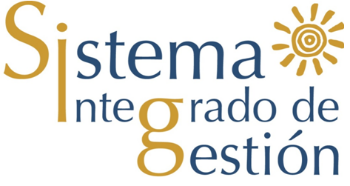 UNIVERSIDAD DE CALDASUNIVERSIDAD DE CALDASFORMATO SOLICITUD DE ADQUISICIONFORMATO SOLICITUD DE ADQUISICIONCÓDIGO:   R-2602-P-CC-761VERSIÓN: 4Fecha:DDMMAAAA1. INFORMACIÓN GENERAL1. INFORMACIÓN GENERAL1. INFORMACIÓN GENERAL1. INFORMACIÓN GENERAL1. INFORMACIÓN GENERAL1. INFORMACIÓN GENERAL1. INFORMACIÓN GENERAL1. INFORMACIÓN GENERAL1. INFORMACIÓN GENERAL1. INFORMACIÓN GENERAL1. INFORMACIÓN GENERAL1. INFORMACIÓN GENERAL1. INFORMACIÓN GENERAL1. INFORMACIÓN GENERAL1. INFORMACIÓN GENERAL1. INFORMACIÓN GENERAL1. INFORMACIÓN GENERAL1. INFORMACIÓN GENERAL1. INFORMACIÓN GENERAL1. INFORMACIÓN GENERAL1. INFORMACIÓN GENERAL1. INFORMACIÓN GENERAL1. INFORMACIÓN GENERAL1. INFORMACIÓN GENERAL1. INFORMACIÓN GENERAL1. INFORMACIÓN GENERAL1. INFORMACIÓN GENERAL1. INFORMACIÓN GENERAL1. INFORMACIÓN GENERAL1. INFORMACIÓN GENERAL1. INFORMACIÓN GENERAL1. INFORMACIÓN GENERAL1. INFORMACIÓN GENERAL1. INFORMACIÓN GENERAL1. INFORMACIÓN GENERAL1. INFORMACIÓN GENERAL1. INFORMACIÓN GENERAL1. INFORMACIÓN GENERAL1. INFORMACIÓN GENERAL1. INFORMACIÓN GENERAL1. INFORMACIÓN GENERAL1. INFORMACIÓN GENERAL1. INFORMACIÓN GENERALTIPO DE DOCUMENTO TIPO DE DOCUMENTO TIPO DE DOCUMENTO TIPO DE DOCUMENTO TIPO DE DOCUMENTO TIPO DE DOCUMENTO TIPO DE DOCUMENTO TIPO DE DOCUMENTO SC1 ____ SCP ____ SDS ____ SDC ____ SCM _____ SDV______ No: _______SC1 ____ SCP ____ SDS ____ SDC ____ SCM _____ SDV______ No: _______SC1 ____ SCP ____ SDS ____ SDC ____ SCM _____ SDV______ No: _______SC1 ____ SCP ____ SDS ____ SDC ____ SCM _____ SDV______ No: _______SC1 ____ SCP ____ SDS ____ SDC ____ SCM _____ SDV______ No: _______SC1 ____ SCP ____ SDS ____ SDC ____ SCM _____ SDV______ No: _______SC1 ____ SCP ____ SDS ____ SDC ____ SCM _____ SDV______ No: _______SC1 ____ SCP ____ SDS ____ SDC ____ SCM _____ SDV______ No: _______SC1 ____ SCP ____ SDS ____ SDC ____ SCM _____ SDV______ No: _______SC1 ____ SCP ____ SDS ____ SDC ____ SCM _____ SDV______ No: _______SC1 ____ SCP ____ SDS ____ SDC ____ SCM _____ SDV______ No: _______SC1 ____ SCP ____ SDS ____ SDC ____ SCM _____ SDV______ No: _______SC1 ____ SCP ____ SDS ____ SDC ____ SCM _____ SDV______ No: _______SC1 ____ SCP ____ SDS ____ SDC ____ SCM _____ SDV______ No: _______SC1 ____ SCP ____ SDS ____ SDC ____ SCM _____ SDV______ No: _______SC1 ____ SCP ____ SDS ____ SDC ____ SCM _____ SDV______ No: _______SC1 ____ SCP ____ SDS ____ SDC ____ SCM _____ SDV______ No: _______SC1 ____ SCP ____ SDS ____ SDC ____ SCM _____ SDV______ No: _______SC1 ____ SCP ____ SDS ____ SDC ____ SCM _____ SDV______ No: _______SC1 ____ SCP ____ SDS ____ SDC ____ SCM _____ SDV______ No: _______SC1 ____ SCP ____ SDS ____ SDC ____ SCM _____ SDV______ No: _______SC1 ____ SCP ____ SDS ____ SDC ____ SCM _____ SDV______ No: _______SC1 ____ SCP ____ SDS ____ SDC ____ SCM _____ SDV______ No: _______SC1 ____ SCP ____ SDS ____ SDC ____ SCM _____ SDV______ No: _______SC1 ____ SCP ____ SDS ____ SDC ____ SCM _____ SDV______ No: _______SC1 ____ SCP ____ SDS ____ SDC ____ SCM _____ SDV______ No: _______SC1 ____ SCP ____ SDS ____ SDC ____ SCM _____ SDV______ No: _______SC1 ____ SCP ____ SDS ____ SDC ____ SCM _____ SDV______ No: _______SC1 ____ SCP ____ SDS ____ SDC ____ SCM _____ SDV______ No: _______SC1 ____ SCP ____ SDS ____ SDC ____ SCM _____ SDV______ No: _______SC1 ____ SCP ____ SDS ____ SDC ____ SCM _____ SDV______ No: _______SC1 ____ SCP ____ SDS ____ SDC ____ SCM _____ SDV______ No: _______SC1 ____ SCP ____ SDS ____ SDC ____ SCM _____ SDV______ No: _______SC1 ____ SCP ____ SDS ____ SDC ____ SCM _____ SDV______ No: _______SC1 ____ SCP ____ SDS ____ SDC ____ SCM _____ SDV______ No: _______SOLICITANTESOLICITANTESOLICITANTESOLICITANTESOLICITANTESOLICITANTESOLICITANTESOLICITANTECÉDULA DE CIUDADANÍACÉDULA DE CIUDADANÍACÉDULA DE CIUDADANÍACÉDULA DE CIUDADANÍACÉDULA DE CIUDADANÍACÉDULA DE CIUDADANÍACÉDULA DE CIUDADANÍACÉDULA DE CIUDADANÍATel. o Cel.Tel. o Cel.Tel. o Cel.Tel. o Cel.Tel. o Cel.Ext.Ext.E-mailE-mailE-mailE-mailCENTRO DE GASTOSCENTRO DE GASTOSCENTRO DE GASTOSCENTRO DE GASTOSCENTRO DE GASTOSCENTRO DE GASTOSCENTRO DE GASTOSCENTRO DE GASTOSCENTRO DE GASTOSCENTRO DE GASTOSCENTRO DE GASTOS2. JUSTIFICACIÓN 2. JUSTIFICACIÓN 2. JUSTIFICACIÓN 2. JUSTIFICACIÓN 2. JUSTIFICACIÓN 2. JUSTIFICACIÓN 2. JUSTIFICACIÓN 2. JUSTIFICACIÓN 2. JUSTIFICACIÓN 2. JUSTIFICACIÓN 2. JUSTIFICACIÓN 2. JUSTIFICACIÓN 2. JUSTIFICACIÓN 2. JUSTIFICACIÓN 2. JUSTIFICACIÓN 2. JUSTIFICACIÓN 2. JUSTIFICACIÓN 2. JUSTIFICACIÓN 2. JUSTIFICACIÓN 2. JUSTIFICACIÓN 2. JUSTIFICACIÓN 2. JUSTIFICACIÓN 2. JUSTIFICACIÓN 2. JUSTIFICACIÓN 2. JUSTIFICACIÓN 2. JUSTIFICACIÓN 2. JUSTIFICACIÓN 2. JUSTIFICACIÓN 2. JUSTIFICACIÓN 2. JUSTIFICACIÓN 2. JUSTIFICACIÓN 2. JUSTIFICACIÓN 2. JUSTIFICACIÓN 2. JUSTIFICACIÓN 2. JUSTIFICACIÓN 2. JUSTIFICACIÓN 2. JUSTIFICACIÓN 2. JUSTIFICACIÓN 2. JUSTIFICACIÓN 2. JUSTIFICACIÓN 2. JUSTIFICACIÓN 2. JUSTIFICACIÓN 2. JUSTIFICACIÓN 2.1 DESCRIPCION DE LA NECESIDAD2.1 DESCRIPCION DE LA NECESIDAD2.1 DESCRIPCION DE LA NECESIDAD2.1 DESCRIPCION DE LA NECESIDAD2.1 DESCRIPCION DE LA NECESIDAD2.1 DESCRIPCION DE LA NECESIDAD2.1 DESCRIPCION DE LA NECESIDAD2.1 DESCRIPCION DE LA NECESIDAD2.1 DESCRIPCION DE LA NECESIDAD2.1 DESCRIPCION DE LA NECESIDAD2.1 DESCRIPCION DE LA NECESIDAD2.1 DESCRIPCION DE LA NECESIDAD2.1 DESCRIPCION DE LA NECESIDAD2.1 DESCRIPCION DE LA NECESIDAD2.1 DESCRIPCION DE LA NECESIDAD2.1 DESCRIPCION DE LA NECESIDAD2.1 DESCRIPCION DE LA NECESIDAD2.1 DESCRIPCION DE LA NECESIDAD2.1 DESCRIPCION DE LA NECESIDAD2.1 DESCRIPCION DE LA NECESIDAD2.1 DESCRIPCION DE LA NECESIDAD2.1 DESCRIPCION DE LA NECESIDAD2.1 DESCRIPCION DE LA NECESIDAD2.1 DESCRIPCION DE LA NECESIDAD2.1 DESCRIPCION DE LA NECESIDAD2.1 DESCRIPCION DE LA NECESIDAD2.1 DESCRIPCION DE LA NECESIDAD2.1 DESCRIPCION DE LA NECESIDAD2.1 DESCRIPCION DE LA NECESIDAD2.1 DESCRIPCION DE LA NECESIDAD2.1 DESCRIPCION DE LA NECESIDAD2.1 DESCRIPCION DE LA NECESIDAD2.1 DESCRIPCION DE LA NECESIDAD2.1 DESCRIPCION DE LA NECESIDAD2.1 DESCRIPCION DE LA NECESIDAD2.1 DESCRIPCION DE LA NECESIDAD2.1 DESCRIPCION DE LA NECESIDAD2.1 DESCRIPCION DE LA NECESIDAD2.1 DESCRIPCION DE LA NECESIDAD2.1 DESCRIPCION DE LA NECESIDAD2.1 DESCRIPCION DE LA NECESIDAD2.1 DESCRIPCION DE LA NECESIDAD2.1 DESCRIPCION DE LA NECESIDADPara los efectos de la presente adquisición, se certifica que la misma se encuentra incluida en el Plan de Adquisición según Resolución de Rectoría N° 1153 de diciembre 15/2020. Espacio Para Diligencias Por La Vicerrectoría Para los efectos de la presente adquisición, se certifica que la misma se encuentra incluida en el Plan de Adquisición según Resolución de Rectoría N° 1153 de diciembre 15/2020. Espacio Para Diligencias Por La Vicerrectoría Para los efectos de la presente adquisición, se certifica que la misma se encuentra incluida en el Plan de Adquisición según Resolución de Rectoría N° 1153 de diciembre 15/2020. Espacio Para Diligencias Por La Vicerrectoría Para los efectos de la presente adquisición, se certifica que la misma se encuentra incluida en el Plan de Adquisición según Resolución de Rectoría N° 1153 de diciembre 15/2020. Espacio Para Diligencias Por La Vicerrectoría Para los efectos de la presente adquisición, se certifica que la misma se encuentra incluida en el Plan de Adquisición según Resolución de Rectoría N° 1153 de diciembre 15/2020. Espacio Para Diligencias Por La Vicerrectoría Para los efectos de la presente adquisición, se certifica que la misma se encuentra incluida en el Plan de Adquisición según Resolución de Rectoría N° 1153 de diciembre 15/2020. Espacio Para Diligencias Por La Vicerrectoría Para los efectos de la presente adquisición, se certifica que la misma se encuentra incluida en el Plan de Adquisición según Resolución de Rectoría N° 1153 de diciembre 15/2020. Espacio Para Diligencias Por La Vicerrectoría Para los efectos de la presente adquisición, se certifica que la misma se encuentra incluida en el Plan de Adquisición según Resolución de Rectoría N° 1153 de diciembre 15/2020. Espacio Para Diligencias Por La Vicerrectoría Para los efectos de la presente adquisición, se certifica que la misma se encuentra incluida en el Plan de Adquisición según Resolución de Rectoría N° 1153 de diciembre 15/2020. Espacio Para Diligencias Por La Vicerrectoría Para los efectos de la presente adquisición, se certifica que la misma se encuentra incluida en el Plan de Adquisición según Resolución de Rectoría N° 1153 de diciembre 15/2020. Espacio Para Diligencias Por La Vicerrectoría Para los efectos de la presente adquisición, se certifica que la misma se encuentra incluida en el Plan de Adquisición según Resolución de Rectoría N° 1153 de diciembre 15/2020. Espacio Para Diligencias Por La Vicerrectoría Para los efectos de la presente adquisición, se certifica que la misma se encuentra incluida en el Plan de Adquisición según Resolución de Rectoría N° 1153 de diciembre 15/2020. Espacio Para Diligencias Por La Vicerrectoría Para los efectos de la presente adquisición, se certifica que la misma se encuentra incluida en el Plan de Adquisición según Resolución de Rectoría N° 1153 de diciembre 15/2020. Espacio Para Diligencias Por La Vicerrectoría Para los efectos de la presente adquisición, se certifica que la misma se encuentra incluida en el Plan de Adquisición según Resolución de Rectoría N° 1153 de diciembre 15/2020. Espacio Para Diligencias Por La Vicerrectoría Para los efectos de la presente adquisición, se certifica que la misma se encuentra incluida en el Plan de Adquisición según Resolución de Rectoría N° 1153 de diciembre 15/2020. Espacio Para Diligencias Por La Vicerrectoría Para los efectos de la presente adquisición, se certifica que la misma se encuentra incluida en el Plan de Adquisición según Resolución de Rectoría N° 1153 de diciembre 15/2020. Espacio Para Diligencias Por La Vicerrectoría Para los efectos de la presente adquisición, se certifica que la misma se encuentra incluida en el Plan de Adquisición según Resolución de Rectoría N° 1153 de diciembre 15/2020. Espacio Para Diligencias Por La Vicerrectoría Para los efectos de la presente adquisición, se certifica que la misma se encuentra incluida en el Plan de Adquisición según Resolución de Rectoría N° 1153 de diciembre 15/2020. Espacio Para Diligencias Por La Vicerrectoría Para los efectos de la presente adquisición, se certifica que la misma se encuentra incluida en el Plan de Adquisición según Resolución de Rectoría N° 1153 de diciembre 15/2020. Espacio Para Diligencias Por La Vicerrectoría Para los efectos de la presente adquisición, se certifica que la misma se encuentra incluida en el Plan de Adquisición según Resolución de Rectoría N° 1153 de diciembre 15/2020. Espacio Para Diligencias Por La Vicerrectoría Para los efectos de la presente adquisición, se certifica que la misma se encuentra incluida en el Plan de Adquisición según Resolución de Rectoría N° 1153 de diciembre 15/2020. Espacio Para Diligencias Por La Vicerrectoría Para los efectos de la presente adquisición, se certifica que la misma se encuentra incluida en el Plan de Adquisición según Resolución de Rectoría N° 1153 de diciembre 15/2020. Espacio Para Diligencias Por La Vicerrectoría Para los efectos de la presente adquisición, se certifica que la misma se encuentra incluida en el Plan de Adquisición según Resolución de Rectoría N° 1153 de diciembre 15/2020. Espacio Para Diligencias Por La Vicerrectoría Para los efectos de la presente adquisición, se certifica que la misma se encuentra incluida en el Plan de Adquisición según Resolución de Rectoría N° 1153 de diciembre 15/2020. Espacio Para Diligencias Por La Vicerrectoría Para los efectos de la presente adquisición, se certifica que la misma se encuentra incluida en el Plan de Adquisición según Resolución de Rectoría N° 1153 de diciembre 15/2020. Espacio Para Diligencias Por La Vicerrectoría Para los efectos de la presente adquisición, se certifica que la misma se encuentra incluida en el Plan de Adquisición según Resolución de Rectoría N° 1153 de diciembre 15/2020. Espacio Para Diligencias Por La Vicerrectoría Para los efectos de la presente adquisición, se certifica que la misma se encuentra incluida en el Plan de Adquisición según Resolución de Rectoría N° 1153 de diciembre 15/2020. Espacio Para Diligencias Por La Vicerrectoría Para los efectos de la presente adquisición, se certifica que la misma se encuentra incluida en el Plan de Adquisición según Resolución de Rectoría N° 1153 de diciembre 15/2020. Espacio Para Diligencias Por La Vicerrectoría Para los efectos de la presente adquisición, se certifica que la misma se encuentra incluida en el Plan de Adquisición según Resolución de Rectoría N° 1153 de diciembre 15/2020. Espacio Para Diligencias Por La Vicerrectoría Para los efectos de la presente adquisición, se certifica que la misma se encuentra incluida en el Plan de Adquisición según Resolución de Rectoría N° 1153 de diciembre 15/2020. Espacio Para Diligencias Por La Vicerrectoría Para los efectos de la presente adquisición, se certifica que la misma se encuentra incluida en el Plan de Adquisición según Resolución de Rectoría N° 1153 de diciembre 15/2020. Espacio Para Diligencias Por La Vicerrectoría Para los efectos de la presente adquisición, se certifica que la misma se encuentra incluida en el Plan de Adquisición según Resolución de Rectoría N° 1153 de diciembre 15/2020. Espacio Para Diligencias Por La Vicerrectoría Para los efectos de la presente adquisición, se certifica que la misma se encuentra incluida en el Plan de Adquisición según Resolución de Rectoría N° 1153 de diciembre 15/2020. Espacio Para Diligencias Por La Vicerrectoría Para los efectos de la presente adquisición, se certifica que la misma se encuentra incluida en el Plan de Adquisición según Resolución de Rectoría N° 1153 de diciembre 15/2020. Espacio Para Diligencias Por La Vicerrectoría Para los efectos de la presente adquisición, se certifica que la misma se encuentra incluida en el Plan de Adquisición según Resolución de Rectoría N° 1153 de diciembre 15/2020. Espacio Para Diligencias Por La Vicerrectoría Para los efectos de la presente adquisición, se certifica que la misma se encuentra incluida en el Plan de Adquisición según Resolución de Rectoría N° 1153 de diciembre 15/2020. Espacio Para Diligencias Por La Vicerrectoría Para los efectos de la presente adquisición, se certifica que la misma se encuentra incluida en el Plan de Adquisición según Resolución de Rectoría N° 1153 de diciembre 15/2020. Espacio Para Diligencias Por La Vicerrectoría Para los efectos de la presente adquisición, se certifica que la misma se encuentra incluida en el Plan de Adquisición según Resolución de Rectoría N° 1153 de diciembre 15/2020. Espacio Para Diligencias Por La Vicerrectoría Para los efectos de la presente adquisición, se certifica que la misma se encuentra incluida en el Plan de Adquisición según Resolución de Rectoría N° 1153 de diciembre 15/2020. Espacio Para Diligencias Por La Vicerrectoría Para los efectos de la presente adquisición, se certifica que la misma se encuentra incluida en el Plan de Adquisición según Resolución de Rectoría N° 1153 de diciembre 15/2020. Espacio Para Diligencias Por La Vicerrectoría Para los efectos de la presente adquisición, se certifica que la misma se encuentra incluida en el Plan de Adquisición según Resolución de Rectoría N° 1153 de diciembre 15/2020. Espacio Para Diligencias Por La Vicerrectoría Para los efectos de la presente adquisición, se certifica que la misma se encuentra incluida en el Plan de Adquisición según Resolución de Rectoría N° 1153 de diciembre 15/2020. Espacio Para Diligencias Por La Vicerrectoría Para los efectos de la presente adquisición, se certifica que la misma se encuentra incluida en el Plan de Adquisición según Resolución de Rectoría N° 1153 de diciembre 15/2020. Espacio Para Diligencias Por La Vicerrectoría 2.2 PERTINENCIA DE LA ADQUISICIÓN2.2 PERTINENCIA DE LA ADQUISICIÓN2.2 PERTINENCIA DE LA ADQUISICIÓN2.2 PERTINENCIA DE LA ADQUISICIÓN2.2 PERTINENCIA DE LA ADQUISICIÓN2.2 PERTINENCIA DE LA ADQUISICIÓN2.2 PERTINENCIA DE LA ADQUISICIÓN2.2 PERTINENCIA DE LA ADQUISICIÓN2.2 PERTINENCIA DE LA ADQUISICIÓN2.2 PERTINENCIA DE LA ADQUISICIÓN2.2 PERTINENCIA DE LA ADQUISICIÓN2.2 PERTINENCIA DE LA ADQUISICIÓN2.2 PERTINENCIA DE LA ADQUISICIÓN2.2 PERTINENCIA DE LA ADQUISICIÓN2.2 PERTINENCIA DE LA ADQUISICIÓN2.2 PERTINENCIA DE LA ADQUISICIÓN2.2 PERTINENCIA DE LA ADQUISICIÓN2.2 PERTINENCIA DE LA ADQUISICIÓN2.2 PERTINENCIA DE LA ADQUISICIÓN2.2 PERTINENCIA DE LA ADQUISICIÓN2.2 PERTINENCIA DE LA ADQUISICIÓN2.2 PERTINENCIA DE LA ADQUISICIÓN2.2 PERTINENCIA DE LA ADQUISICIÓN2.2 PERTINENCIA DE LA ADQUISICIÓN2.2 PERTINENCIA DE LA ADQUISICIÓN2.2 PERTINENCIA DE LA ADQUISICIÓN2.2 PERTINENCIA DE LA ADQUISICIÓN2.2 PERTINENCIA DE LA ADQUISICIÓN2.2 PERTINENCIA DE LA ADQUISICIÓN2.2 PERTINENCIA DE LA ADQUISICIÓN2.2 PERTINENCIA DE LA ADQUISICIÓN2.2 PERTINENCIA DE LA ADQUISICIÓN2.2 PERTINENCIA DE LA ADQUISICIÓN2.2 PERTINENCIA DE LA ADQUISICIÓN2.2 PERTINENCIA DE LA ADQUISICIÓN2.2 PERTINENCIA DE LA ADQUISICIÓN2.2 PERTINENCIA DE LA ADQUISICIÓN2.2 PERTINENCIA DE LA ADQUISICIÓN2.2 PERTINENCIA DE LA ADQUISICIÓN2.2 PERTINENCIA DE LA ADQUISICIÓN2.2 PERTINENCIA DE LA ADQUISICIÓN2.2 PERTINENCIA DE LA ADQUISICIÓN2.2 PERTINENCIA DE LA ADQUISICIÓNEl objetivo de este espacio es justificar la contratación exponiendo EL PORQUÉ EL PARA QUÉ Y EL COMOEl objetivo de este espacio es justificar la contratación exponiendo EL PORQUÉ EL PARA QUÉ Y EL COMOEl objetivo de este espacio es justificar la contratación exponiendo EL PORQUÉ EL PARA QUÉ Y EL COMOEl objetivo de este espacio es justificar la contratación exponiendo EL PORQUÉ EL PARA QUÉ Y EL COMOEl objetivo de este espacio es justificar la contratación exponiendo EL PORQUÉ EL PARA QUÉ Y EL COMOEl objetivo de este espacio es justificar la contratación exponiendo EL PORQUÉ EL PARA QUÉ Y EL COMOEl objetivo de este espacio es justificar la contratación exponiendo EL PORQUÉ EL PARA QUÉ Y EL COMOEl objetivo de este espacio es justificar la contratación exponiendo EL PORQUÉ EL PARA QUÉ Y EL COMOEl objetivo de este espacio es justificar la contratación exponiendo EL PORQUÉ EL PARA QUÉ Y EL COMOEl objetivo de este espacio es justificar la contratación exponiendo EL PORQUÉ EL PARA QUÉ Y EL COMOEl objetivo de este espacio es justificar la contratación exponiendo EL PORQUÉ EL PARA QUÉ Y EL COMOEl objetivo de este espacio es justificar la contratación exponiendo EL PORQUÉ EL PARA QUÉ Y EL COMOEl objetivo de este espacio es justificar la contratación exponiendo EL PORQUÉ EL PARA QUÉ Y EL COMOEl objetivo de este espacio es justificar la contratación exponiendo EL PORQUÉ EL PARA QUÉ Y EL COMOEl objetivo de este espacio es justificar la contratación exponiendo EL PORQUÉ EL PARA QUÉ Y EL COMOEl objetivo de este espacio es justificar la contratación exponiendo EL PORQUÉ EL PARA QUÉ Y EL COMOEl objetivo de este espacio es justificar la contratación exponiendo EL PORQUÉ EL PARA QUÉ Y EL COMOEl objetivo de este espacio es justificar la contratación exponiendo EL PORQUÉ EL PARA QUÉ Y EL COMOEl objetivo de este espacio es justificar la contratación exponiendo EL PORQUÉ EL PARA QUÉ Y EL COMOEl objetivo de este espacio es justificar la contratación exponiendo EL PORQUÉ EL PARA QUÉ Y EL COMOEl objetivo de este espacio es justificar la contratación exponiendo EL PORQUÉ EL PARA QUÉ Y EL COMOEl objetivo de este espacio es justificar la contratación exponiendo EL PORQUÉ EL PARA QUÉ Y EL COMOEl objetivo de este espacio es justificar la contratación exponiendo EL PORQUÉ EL PARA QUÉ Y EL COMOEl objetivo de este espacio es justificar la contratación exponiendo EL PORQUÉ EL PARA QUÉ Y EL COMOEl objetivo de este espacio es justificar la contratación exponiendo EL PORQUÉ EL PARA QUÉ Y EL COMOEl objetivo de este espacio es justificar la contratación exponiendo EL PORQUÉ EL PARA QUÉ Y EL COMOEl objetivo de este espacio es justificar la contratación exponiendo EL PORQUÉ EL PARA QUÉ Y EL COMOEl objetivo de este espacio es justificar la contratación exponiendo EL PORQUÉ EL PARA QUÉ Y EL COMOEl objetivo de este espacio es justificar la contratación exponiendo EL PORQUÉ EL PARA QUÉ Y EL COMOEl objetivo de este espacio es justificar la contratación exponiendo EL PORQUÉ EL PARA QUÉ Y EL COMOEl objetivo de este espacio es justificar la contratación exponiendo EL PORQUÉ EL PARA QUÉ Y EL COMOEl objetivo de este espacio es justificar la contratación exponiendo EL PORQUÉ EL PARA QUÉ Y EL COMOEl objetivo de este espacio es justificar la contratación exponiendo EL PORQUÉ EL PARA QUÉ Y EL COMOEl objetivo de este espacio es justificar la contratación exponiendo EL PORQUÉ EL PARA QUÉ Y EL COMOEl objetivo de este espacio es justificar la contratación exponiendo EL PORQUÉ EL PARA QUÉ Y EL COMOEl objetivo de este espacio es justificar la contratación exponiendo EL PORQUÉ EL PARA QUÉ Y EL COMOEl objetivo de este espacio es justificar la contratación exponiendo EL PORQUÉ EL PARA QUÉ Y EL COMOEl objetivo de este espacio es justificar la contratación exponiendo EL PORQUÉ EL PARA QUÉ Y EL COMOEl objetivo de este espacio es justificar la contratación exponiendo EL PORQUÉ EL PARA QUÉ Y EL COMOEl objetivo de este espacio es justificar la contratación exponiendo EL PORQUÉ EL PARA QUÉ Y EL COMOEl objetivo de este espacio es justificar la contratación exponiendo EL PORQUÉ EL PARA QUÉ Y EL COMOEl objetivo de este espacio es justificar la contratación exponiendo EL PORQUÉ EL PARA QUÉ Y EL COMOEl objetivo de este espacio es justificar la contratación exponiendo EL PORQUÉ EL PARA QUÉ Y EL COMO3. OBJETO DE LA ADQUISICIÓN3. OBJETO DE LA ADQUISICIÓN3. OBJETO DE LA ADQUISICIÓN3. OBJETO DE LA ADQUISICIÓN3. OBJETO DE LA ADQUISICIÓN3. OBJETO DE LA ADQUISICIÓN3. OBJETO DE LA ADQUISICIÓN3. OBJETO DE LA ADQUISICIÓN3. OBJETO DE LA ADQUISICIÓN3. OBJETO DE LA ADQUISICIÓN3. OBJETO DE LA ADQUISICIÓN3. OBJETO DE LA ADQUISICIÓN3. OBJETO DE LA ADQUISICIÓN3. OBJETO DE LA ADQUISICIÓN3. OBJETO DE LA ADQUISICIÓN3. OBJETO DE LA ADQUISICIÓN3. OBJETO DE LA ADQUISICIÓN3. OBJETO DE LA ADQUISICIÓN3. OBJETO DE LA ADQUISICIÓN3. OBJETO DE LA ADQUISICIÓN3. OBJETO DE LA ADQUISICIÓN3. OBJETO DE LA ADQUISICIÓN3. OBJETO DE LA ADQUISICIÓN3. OBJETO DE LA ADQUISICIÓN3. OBJETO DE LA ADQUISICIÓN3. OBJETO DE LA ADQUISICIÓN3. OBJETO DE LA ADQUISICIÓN3. OBJETO DE LA ADQUISICIÓN3. OBJETO DE LA ADQUISICIÓN3. OBJETO DE LA ADQUISICIÓN3. OBJETO DE LA ADQUISICIÓN3. OBJETO DE LA ADQUISICIÓN3. OBJETO DE LA ADQUISICIÓN3. OBJETO DE LA ADQUISICIÓN3. OBJETO DE LA ADQUISICIÓN3. OBJETO DE LA ADQUISICIÓN3. OBJETO DE LA ADQUISICIÓN3. OBJETO DE LA ADQUISICIÓN3. OBJETO DE LA ADQUISICIÓN3. OBJETO DE LA ADQUISICIÓN3. OBJETO DE LA ADQUISICIÓN3. OBJETO DE LA ADQUISICIÓN3. OBJETO DE LA ADQUISICIÓNDe forma concreta que se contrataráDe forma concreta que se contrataráDe forma concreta que se contrataráDe forma concreta que se contrataráDe forma concreta que se contrataráDe forma concreta que se contrataráDe forma concreta que se contrataráDe forma concreta que se contrataráDe forma concreta que se contrataráDe forma concreta que se contrataráDe forma concreta que se contrataráDe forma concreta que se contrataráDe forma concreta que se contrataráDe forma concreta que se contrataráDe forma concreta que se contrataráDe forma concreta que se contrataráDe forma concreta que se contrataráDe forma concreta que se contrataráDe forma concreta que se contrataráDe forma concreta que se contrataráDe forma concreta que se contrataráDe forma concreta que se contrataráDe forma concreta que se contrataráDe forma concreta que se contrataráDe forma concreta que se contrataráDe forma concreta que se contrataráDe forma concreta que se contrataráDe forma concreta que se contrataráDe forma concreta que se contrataráDe forma concreta que se contrataráDe forma concreta que se contrataráDe forma concreta que se contrataráDe forma concreta que se contrataráDe forma concreta que se contrataráDe forma concreta que se contrataráDe forma concreta que se contrataráDe forma concreta que se contrataráDe forma concreta que se contrataráDe forma concreta que se contrataráDe forma concreta que se contrataráDe forma concreta que se contrataráDe forma concreta que se contrataráDe forma concreta que se contratará3.1. Especificaciones de la adquisición: (Detalle la adquisición con los elementos o características requeridas. En el caso de ser bienes, es útil consultar la ficha técnica del elemento. En caso de ser servicios profesionales, detalle el perfil profesional que requiere)3.1. Especificaciones de la adquisición: (Detalle la adquisición con los elementos o características requeridas. En el caso de ser bienes, es útil consultar la ficha técnica del elemento. En caso de ser servicios profesionales, detalle el perfil profesional que requiere)3.1. Especificaciones de la adquisición: (Detalle la adquisición con los elementos o características requeridas. En el caso de ser bienes, es útil consultar la ficha técnica del elemento. En caso de ser servicios profesionales, detalle el perfil profesional que requiere)3.1. Especificaciones de la adquisición: (Detalle la adquisición con los elementos o características requeridas. En el caso de ser bienes, es útil consultar la ficha técnica del elemento. En caso de ser servicios profesionales, detalle el perfil profesional que requiere)3.1. Especificaciones de la adquisición: (Detalle la adquisición con los elementos o características requeridas. En el caso de ser bienes, es útil consultar la ficha técnica del elemento. En caso de ser servicios profesionales, detalle el perfil profesional que requiere)3.1. Especificaciones de la adquisición: (Detalle la adquisición con los elementos o características requeridas. En el caso de ser bienes, es útil consultar la ficha técnica del elemento. En caso de ser servicios profesionales, detalle el perfil profesional que requiere)3.1. Especificaciones de la adquisición: (Detalle la adquisición con los elementos o características requeridas. En el caso de ser bienes, es útil consultar la ficha técnica del elemento. En caso de ser servicios profesionales, detalle el perfil profesional que requiere)3.1. Especificaciones de la adquisición: (Detalle la adquisición con los elementos o características requeridas. En el caso de ser bienes, es útil consultar la ficha técnica del elemento. En caso de ser servicios profesionales, detalle el perfil profesional que requiere)3.1. Especificaciones de la adquisición: (Detalle la adquisición con los elementos o características requeridas. En el caso de ser bienes, es útil consultar la ficha técnica del elemento. En caso de ser servicios profesionales, detalle el perfil profesional que requiere)3.1. Especificaciones de la adquisición: (Detalle la adquisición con los elementos o características requeridas. En el caso de ser bienes, es útil consultar la ficha técnica del elemento. En caso de ser servicios profesionales, detalle el perfil profesional que requiere)3.1. Especificaciones de la adquisición: (Detalle la adquisición con los elementos o características requeridas. En el caso de ser bienes, es útil consultar la ficha técnica del elemento. En caso de ser servicios profesionales, detalle el perfil profesional que requiere)3.1. Especificaciones de la adquisición: (Detalle la adquisición con los elementos o características requeridas. En el caso de ser bienes, es útil consultar la ficha técnica del elemento. En caso de ser servicios profesionales, detalle el perfil profesional que requiere)3.1. Especificaciones de la adquisición: (Detalle la adquisición con los elementos o características requeridas. En el caso de ser bienes, es útil consultar la ficha técnica del elemento. En caso de ser servicios profesionales, detalle el perfil profesional que requiere)3.1. Especificaciones de la adquisición: (Detalle la adquisición con los elementos o características requeridas. En el caso de ser bienes, es útil consultar la ficha técnica del elemento. En caso de ser servicios profesionales, detalle el perfil profesional que requiere)3.1. Especificaciones de la adquisición: (Detalle la adquisición con los elementos o características requeridas. En el caso de ser bienes, es útil consultar la ficha técnica del elemento. En caso de ser servicios profesionales, detalle el perfil profesional que requiere)3.1. Especificaciones de la adquisición: (Detalle la adquisición con los elementos o características requeridas. En el caso de ser bienes, es útil consultar la ficha técnica del elemento. En caso de ser servicios profesionales, detalle el perfil profesional que requiere)3.1. Especificaciones de la adquisición: (Detalle la adquisición con los elementos o características requeridas. En el caso de ser bienes, es útil consultar la ficha técnica del elemento. En caso de ser servicios profesionales, detalle el perfil profesional que requiere)3.1. Especificaciones de la adquisición: (Detalle la adquisición con los elementos o características requeridas. En el caso de ser bienes, es útil consultar la ficha técnica del elemento. En caso de ser servicios profesionales, detalle el perfil profesional que requiere)3.1. Especificaciones de la adquisición: (Detalle la adquisición con los elementos o características requeridas. En el caso de ser bienes, es útil consultar la ficha técnica del elemento. En caso de ser servicios profesionales, detalle el perfil profesional que requiere)3.1. Especificaciones de la adquisición: (Detalle la adquisición con los elementos o características requeridas. En el caso de ser bienes, es útil consultar la ficha técnica del elemento. En caso de ser servicios profesionales, detalle el perfil profesional que requiere)3.1. Especificaciones de la adquisición: (Detalle la adquisición con los elementos o características requeridas. En el caso de ser bienes, es útil consultar la ficha técnica del elemento. En caso de ser servicios profesionales, detalle el perfil profesional que requiere)3.1. Especificaciones de la adquisición: (Detalle la adquisición con los elementos o características requeridas. En el caso de ser bienes, es útil consultar la ficha técnica del elemento. En caso de ser servicios profesionales, detalle el perfil profesional que requiere)3.1. Especificaciones de la adquisición: (Detalle la adquisición con los elementos o características requeridas. En el caso de ser bienes, es útil consultar la ficha técnica del elemento. En caso de ser servicios profesionales, detalle el perfil profesional que requiere)3.1. Especificaciones de la adquisición: (Detalle la adquisición con los elementos o características requeridas. En el caso de ser bienes, es útil consultar la ficha técnica del elemento. En caso de ser servicios profesionales, detalle el perfil profesional que requiere)3.1. Especificaciones de la adquisición: (Detalle la adquisición con los elementos o características requeridas. En el caso de ser bienes, es útil consultar la ficha técnica del elemento. En caso de ser servicios profesionales, detalle el perfil profesional que requiere)3.1. Especificaciones de la adquisición: (Detalle la adquisición con los elementos o características requeridas. En el caso de ser bienes, es útil consultar la ficha técnica del elemento. En caso de ser servicios profesionales, detalle el perfil profesional que requiere)3.1. Especificaciones de la adquisición: (Detalle la adquisición con los elementos o características requeridas. En el caso de ser bienes, es útil consultar la ficha técnica del elemento. En caso de ser servicios profesionales, detalle el perfil profesional que requiere)3.1. Especificaciones de la adquisición: (Detalle la adquisición con los elementos o características requeridas. En el caso de ser bienes, es útil consultar la ficha técnica del elemento. En caso de ser servicios profesionales, detalle el perfil profesional que requiere)3.1. Especificaciones de la adquisición: (Detalle la adquisición con los elementos o características requeridas. En el caso de ser bienes, es útil consultar la ficha técnica del elemento. En caso de ser servicios profesionales, detalle el perfil profesional que requiere)3.1. Especificaciones de la adquisición: (Detalle la adquisición con los elementos o características requeridas. En el caso de ser bienes, es útil consultar la ficha técnica del elemento. En caso de ser servicios profesionales, detalle el perfil profesional que requiere)3.1. Especificaciones de la adquisición: (Detalle la adquisición con los elementos o características requeridas. En el caso de ser bienes, es útil consultar la ficha técnica del elemento. En caso de ser servicios profesionales, detalle el perfil profesional que requiere)3.1. Especificaciones de la adquisición: (Detalle la adquisición con los elementos o características requeridas. En el caso de ser bienes, es útil consultar la ficha técnica del elemento. En caso de ser servicios profesionales, detalle el perfil profesional que requiere)3.1. Especificaciones de la adquisición: (Detalle la adquisición con los elementos o características requeridas. En el caso de ser bienes, es útil consultar la ficha técnica del elemento. En caso de ser servicios profesionales, detalle el perfil profesional que requiere)3.1. Especificaciones de la adquisición: (Detalle la adquisición con los elementos o características requeridas. En el caso de ser bienes, es útil consultar la ficha técnica del elemento. En caso de ser servicios profesionales, detalle el perfil profesional que requiere)3.1. Especificaciones de la adquisición: (Detalle la adquisición con los elementos o características requeridas. En el caso de ser bienes, es útil consultar la ficha técnica del elemento. En caso de ser servicios profesionales, detalle el perfil profesional que requiere)3.1. Especificaciones de la adquisición: (Detalle la adquisición con los elementos o características requeridas. En el caso de ser bienes, es útil consultar la ficha técnica del elemento. En caso de ser servicios profesionales, detalle el perfil profesional que requiere)3.1. Especificaciones de la adquisición: (Detalle la adquisición con los elementos o características requeridas. En el caso de ser bienes, es útil consultar la ficha técnica del elemento. En caso de ser servicios profesionales, detalle el perfil profesional que requiere)3.1. Especificaciones de la adquisición: (Detalle la adquisición con los elementos o características requeridas. En el caso de ser bienes, es útil consultar la ficha técnica del elemento. En caso de ser servicios profesionales, detalle el perfil profesional que requiere)3.1. Especificaciones de la adquisición: (Detalle la adquisición con los elementos o características requeridas. En el caso de ser bienes, es útil consultar la ficha técnica del elemento. En caso de ser servicios profesionales, detalle el perfil profesional que requiere)3.1. Especificaciones de la adquisición: (Detalle la adquisición con los elementos o características requeridas. En el caso de ser bienes, es útil consultar la ficha técnica del elemento. En caso de ser servicios profesionales, detalle el perfil profesional que requiere)3.1. Especificaciones de la adquisición: (Detalle la adquisición con los elementos o características requeridas. En el caso de ser bienes, es útil consultar la ficha técnica del elemento. En caso de ser servicios profesionales, detalle el perfil profesional que requiere)3.1. Especificaciones de la adquisición: (Detalle la adquisición con los elementos o características requeridas. En el caso de ser bienes, es útil consultar la ficha técnica del elemento. En caso de ser servicios profesionales, detalle el perfil profesional que requiere)3.1. Especificaciones de la adquisición: (Detalle la adquisición con los elementos o características requeridas. En el caso de ser bienes, es útil consultar la ficha técnica del elemento. En caso de ser servicios profesionales, detalle el perfil profesional que requiere)3.2. ¿Antes de la adquisición se requieren permisos, autorizaciones o licencias? El mas usual es el certificado de gestión humana3.2. ¿Antes de la adquisición se requieren permisos, autorizaciones o licencias? El mas usual es el certificado de gestión humana3.2. ¿Antes de la adquisición se requieren permisos, autorizaciones o licencias? El mas usual es el certificado de gestión humana3.2. ¿Antes de la adquisición se requieren permisos, autorizaciones o licencias? El mas usual es el certificado de gestión humana3.2. ¿Antes de la adquisición se requieren permisos, autorizaciones o licencias? El mas usual es el certificado de gestión humana3.2. ¿Antes de la adquisición se requieren permisos, autorizaciones o licencias? El mas usual es el certificado de gestión humana3.2. ¿Antes de la adquisición se requieren permisos, autorizaciones o licencias? El mas usual es el certificado de gestión humana3.2. ¿Antes de la adquisición se requieren permisos, autorizaciones o licencias? El mas usual es el certificado de gestión humana3.2. ¿Antes de la adquisición se requieren permisos, autorizaciones o licencias? El mas usual es el certificado de gestión humana3.2. ¿Antes de la adquisición se requieren permisos, autorizaciones o licencias? El mas usual es el certificado de gestión humana3.2. ¿Antes de la adquisición se requieren permisos, autorizaciones o licencias? El mas usual es el certificado de gestión humana3.2. ¿Antes de la adquisición se requieren permisos, autorizaciones o licencias? El mas usual es el certificado de gestión humana3.2. ¿Antes de la adquisición se requieren permisos, autorizaciones o licencias? El mas usual es el certificado de gestión humana3.2. ¿Antes de la adquisición se requieren permisos, autorizaciones o licencias? El mas usual es el certificado de gestión humana3.2. ¿Antes de la adquisición se requieren permisos, autorizaciones o licencias? El mas usual es el certificado de gestión humana3.2. ¿Antes de la adquisición se requieren permisos, autorizaciones o licencias? El mas usual es el certificado de gestión humana3.2. ¿Antes de la adquisición se requieren permisos, autorizaciones o licencias? El mas usual es el certificado de gestión humana3.2. ¿Antes de la adquisición se requieren permisos, autorizaciones o licencias? El mas usual es el certificado de gestión humana3.2. ¿Antes de la adquisición se requieren permisos, autorizaciones o licencias? El mas usual es el certificado de gestión humana3.2. ¿Antes de la adquisición se requieren permisos, autorizaciones o licencias? El mas usual es el certificado de gestión humana3.2. ¿Antes de la adquisición se requieren permisos, autorizaciones o licencias? El mas usual es el certificado de gestión humana3.2. ¿Antes de la adquisición se requieren permisos, autorizaciones o licencias? El mas usual es el certificado de gestión humana3.2. ¿Antes de la adquisición se requieren permisos, autorizaciones o licencias? El mas usual es el certificado de gestión humana3.2. ¿Antes de la adquisición se requieren permisos, autorizaciones o licencias? El mas usual es el certificado de gestión humana3.2. ¿Antes de la adquisición se requieren permisos, autorizaciones o licencias? El mas usual es el certificado de gestión humana3.2. ¿Antes de la adquisición se requieren permisos, autorizaciones o licencias? El mas usual es el certificado de gestión humana3.2. ¿Antes de la adquisición se requieren permisos, autorizaciones o licencias? El mas usual es el certificado de gestión humana3.2. ¿Antes de la adquisición se requieren permisos, autorizaciones o licencias? El mas usual es el certificado de gestión humana3.2. ¿Antes de la adquisición se requieren permisos, autorizaciones o licencias? El mas usual es el certificado de gestión humana3.2. ¿Antes de la adquisición se requieren permisos, autorizaciones o licencias? El mas usual es el certificado de gestión humana3.2. ¿Antes de la adquisición se requieren permisos, autorizaciones o licencias? El mas usual es el certificado de gestión humana3.2. ¿Antes de la adquisición se requieren permisos, autorizaciones o licencias? El mas usual es el certificado de gestión humana3.2. ¿Antes de la adquisición se requieren permisos, autorizaciones o licencias? El mas usual es el certificado de gestión humana3.2. ¿Antes de la adquisición se requieren permisos, autorizaciones o licencias? El mas usual es el certificado de gestión humanaSI:No:No:En caso de que el contrato incluya el diseño y construcción, deben aportarse los documentos técnicos para el desarrollo del proyecto. En caso de que el contrato incluya el diseño y construcción, deben aportarse los documentos técnicos para el desarrollo del proyecto. En caso de que el contrato incluya el diseño y construcción, deben aportarse los documentos técnicos para el desarrollo del proyecto. En caso de que el contrato incluya el diseño y construcción, deben aportarse los documentos técnicos para el desarrollo del proyecto. En caso de que el contrato incluya el diseño y construcción, deben aportarse los documentos técnicos para el desarrollo del proyecto. En caso de que el contrato incluya el diseño y construcción, deben aportarse los documentos técnicos para el desarrollo del proyecto. En caso de que el contrato incluya el diseño y construcción, deben aportarse los documentos técnicos para el desarrollo del proyecto. En caso de que el contrato incluya el diseño y construcción, deben aportarse los documentos técnicos para el desarrollo del proyecto. En caso de que el contrato incluya el diseño y construcción, deben aportarse los documentos técnicos para el desarrollo del proyecto. En caso de que el contrato incluya el diseño y construcción, deben aportarse los documentos técnicos para el desarrollo del proyecto. En caso de que el contrato incluya el diseño y construcción, deben aportarse los documentos técnicos para el desarrollo del proyecto. En caso de que el contrato incluya el diseño y construcción, deben aportarse los documentos técnicos para el desarrollo del proyecto. En caso de que el contrato incluya el diseño y construcción, deben aportarse los documentos técnicos para el desarrollo del proyecto. En caso de que el contrato incluya el diseño y construcción, deben aportarse los documentos técnicos para el desarrollo del proyecto. En caso de que el contrato incluya el diseño y construcción, deben aportarse los documentos técnicos para el desarrollo del proyecto. En caso de que el contrato incluya el diseño y construcción, deben aportarse los documentos técnicos para el desarrollo del proyecto. En caso de que el contrato incluya el diseño y construcción, deben aportarse los documentos técnicos para el desarrollo del proyecto. En caso de que el contrato incluya el diseño y construcción, deben aportarse los documentos técnicos para el desarrollo del proyecto. En caso de que el contrato incluya el diseño y construcción, deben aportarse los documentos técnicos para el desarrollo del proyecto. En caso de que el contrato incluya el diseño y construcción, deben aportarse los documentos técnicos para el desarrollo del proyecto. En caso de que el contrato incluya el diseño y construcción, deben aportarse los documentos técnicos para el desarrollo del proyecto. En caso de que el contrato incluya el diseño y construcción, deben aportarse los documentos técnicos para el desarrollo del proyecto. En caso de que el contrato incluya el diseño y construcción, deben aportarse los documentos técnicos para el desarrollo del proyecto. En caso de que el contrato incluya el diseño y construcción, deben aportarse los documentos técnicos para el desarrollo del proyecto. En caso de que el contrato incluya el diseño y construcción, deben aportarse los documentos técnicos para el desarrollo del proyecto. En caso de que el contrato incluya el diseño y construcción, deben aportarse los documentos técnicos para el desarrollo del proyecto. En caso de que el contrato incluya el diseño y construcción, deben aportarse los documentos técnicos para el desarrollo del proyecto. En caso de que el contrato incluya el diseño y construcción, deben aportarse los documentos técnicos para el desarrollo del proyecto. En caso de que el contrato incluya el diseño y construcción, deben aportarse los documentos técnicos para el desarrollo del proyecto. En caso de que el contrato incluya el diseño y construcción, deben aportarse los documentos técnicos para el desarrollo del proyecto. En caso de que el contrato incluya el diseño y construcción, deben aportarse los documentos técnicos para el desarrollo del proyecto. En caso de que el contrato incluya el diseño y construcción, deben aportarse los documentos técnicos para el desarrollo del proyecto. En caso de que el contrato incluya el diseño y construcción, deben aportarse los documentos técnicos para el desarrollo del proyecto. En caso de que el contrato incluya el diseño y construcción, deben aportarse los documentos técnicos para el desarrollo del proyecto. En caso de que el contrato incluya el diseño y construcción, deben aportarse los documentos técnicos para el desarrollo del proyecto. En caso de que el contrato incluya el diseño y construcción, deben aportarse los documentos técnicos para el desarrollo del proyecto. En caso de que el contrato incluya el diseño y construcción, deben aportarse los documentos técnicos para el desarrollo del proyecto. En caso de que el contrato incluya el diseño y construcción, deben aportarse los documentos técnicos para el desarrollo del proyecto. En caso de que el contrato incluya el diseño y construcción, deben aportarse los documentos técnicos para el desarrollo del proyecto. En caso de que el contrato incluya el diseño y construcción, deben aportarse los documentos técnicos para el desarrollo del proyecto. En caso de que el contrato incluya el diseño y construcción, deben aportarse los documentos técnicos para el desarrollo del proyecto. En caso de que el contrato incluya el diseño y construcción, deben aportarse los documentos técnicos para el desarrollo del proyecto. En caso de que el contrato incluya el diseño y construcción, deben aportarse los documentos técnicos para el desarrollo del proyecto. 4. OBLIGACIONES DEL CONTRATISTA (Incluya los entregables previstos) (Adicione los literales que considere necesarios)4. OBLIGACIONES DEL CONTRATISTA (Incluya los entregables previstos) (Adicione los literales que considere necesarios)4. OBLIGACIONES DEL CONTRATISTA (Incluya los entregables previstos) (Adicione los literales que considere necesarios)4. OBLIGACIONES DEL CONTRATISTA (Incluya los entregables previstos) (Adicione los literales que considere necesarios)4. OBLIGACIONES DEL CONTRATISTA (Incluya los entregables previstos) (Adicione los literales que considere necesarios)4. OBLIGACIONES DEL CONTRATISTA (Incluya los entregables previstos) (Adicione los literales que considere necesarios)4. OBLIGACIONES DEL CONTRATISTA (Incluya los entregables previstos) (Adicione los literales que considere necesarios)4. OBLIGACIONES DEL CONTRATISTA (Incluya los entregables previstos) (Adicione los literales que considere necesarios)4. OBLIGACIONES DEL CONTRATISTA (Incluya los entregables previstos) (Adicione los literales que considere necesarios)4. OBLIGACIONES DEL CONTRATISTA (Incluya los entregables previstos) (Adicione los literales que considere necesarios)4. OBLIGACIONES DEL CONTRATISTA (Incluya los entregables previstos) (Adicione los literales que considere necesarios)4. OBLIGACIONES DEL CONTRATISTA (Incluya los entregables previstos) (Adicione los literales que considere necesarios)4. OBLIGACIONES DEL CONTRATISTA (Incluya los entregables previstos) (Adicione los literales que considere necesarios)4. OBLIGACIONES DEL CONTRATISTA (Incluya los entregables previstos) (Adicione los literales que considere necesarios)4. OBLIGACIONES DEL CONTRATISTA (Incluya los entregables previstos) (Adicione los literales que considere necesarios)4. OBLIGACIONES DEL CONTRATISTA (Incluya los entregables previstos) (Adicione los literales que considere necesarios)4. OBLIGACIONES DEL CONTRATISTA (Incluya los entregables previstos) (Adicione los literales que considere necesarios)4. OBLIGACIONES DEL CONTRATISTA (Incluya los entregables previstos) (Adicione los literales que considere necesarios)4. OBLIGACIONES DEL CONTRATISTA (Incluya los entregables previstos) (Adicione los literales que considere necesarios)4. OBLIGACIONES DEL CONTRATISTA (Incluya los entregables previstos) (Adicione los literales que considere necesarios)4. OBLIGACIONES DEL CONTRATISTA (Incluya los entregables previstos) (Adicione los literales que considere necesarios)4. OBLIGACIONES DEL CONTRATISTA (Incluya los entregables previstos) (Adicione los literales que considere necesarios)4. OBLIGACIONES DEL CONTRATISTA (Incluya los entregables previstos) (Adicione los literales que considere necesarios)4. OBLIGACIONES DEL CONTRATISTA (Incluya los entregables previstos) (Adicione los literales que considere necesarios)4. OBLIGACIONES DEL CONTRATISTA (Incluya los entregables previstos) (Adicione los literales que considere necesarios)4. OBLIGACIONES DEL CONTRATISTA (Incluya los entregables previstos) (Adicione los literales que considere necesarios)4. OBLIGACIONES DEL CONTRATISTA (Incluya los entregables previstos) (Adicione los literales que considere necesarios)4. OBLIGACIONES DEL CONTRATISTA (Incluya los entregables previstos) (Adicione los literales que considere necesarios)4. OBLIGACIONES DEL CONTRATISTA (Incluya los entregables previstos) (Adicione los literales que considere necesarios)4. OBLIGACIONES DEL CONTRATISTA (Incluya los entregables previstos) (Adicione los literales que considere necesarios)4. OBLIGACIONES DEL CONTRATISTA (Incluya los entregables previstos) (Adicione los literales que considere necesarios)4. OBLIGACIONES DEL CONTRATISTA (Incluya los entregables previstos) (Adicione los literales que considere necesarios)4. OBLIGACIONES DEL CONTRATISTA (Incluya los entregables previstos) (Adicione los literales que considere necesarios)4. OBLIGACIONES DEL CONTRATISTA (Incluya los entregables previstos) (Adicione los literales que considere necesarios)4. OBLIGACIONES DEL CONTRATISTA (Incluya los entregables previstos) (Adicione los literales que considere necesarios)4. OBLIGACIONES DEL CONTRATISTA (Incluya los entregables previstos) (Adicione los literales que considere necesarios)4. OBLIGACIONES DEL CONTRATISTA (Incluya los entregables previstos) (Adicione los literales que considere necesarios)4. OBLIGACIONES DEL CONTRATISTA (Incluya los entregables previstos) (Adicione los literales que considere necesarios)4. OBLIGACIONES DEL CONTRATISTA (Incluya los entregables previstos) (Adicione los literales que considere necesarios)4. OBLIGACIONES DEL CONTRATISTA (Incluya los entregables previstos) (Adicione los literales que considere necesarios)4. OBLIGACIONES DEL CONTRATISTA (Incluya los entregables previstos) (Adicione los literales que considere necesarios)4. OBLIGACIONES DEL CONTRATISTA (Incluya los entregables previstos) (Adicione los literales que considere necesarios)4. OBLIGACIONES DEL CONTRATISTA (Incluya los entregables previstos) (Adicione los literales que considere necesarios)a. Que obligaciones debe tener el contratista cuando este ejecutando el contrato Que obligaciones debe tener el contratista cuando este ejecutando el contrato Que obligaciones debe tener el contratista cuando este ejecutando el contrato Que obligaciones debe tener el contratista cuando este ejecutando el contrato Que obligaciones debe tener el contratista cuando este ejecutando el contrato Que obligaciones debe tener el contratista cuando este ejecutando el contrato Que obligaciones debe tener el contratista cuando este ejecutando el contrato Que obligaciones debe tener el contratista cuando este ejecutando el contrato Que obligaciones debe tener el contratista cuando este ejecutando el contrato Que obligaciones debe tener el contratista cuando este ejecutando el contrato Que obligaciones debe tener el contratista cuando este ejecutando el contrato Que obligaciones debe tener el contratista cuando este ejecutando el contrato Que obligaciones debe tener el contratista cuando este ejecutando el contrato Que obligaciones debe tener el contratista cuando este ejecutando el contrato Que obligaciones debe tener el contratista cuando este ejecutando el contrato Que obligaciones debe tener el contratista cuando este ejecutando el contrato Que obligaciones debe tener el contratista cuando este ejecutando el contrato Que obligaciones debe tener el contratista cuando este ejecutando el contrato Que obligaciones debe tener el contratista cuando este ejecutando el contrato Que obligaciones debe tener el contratista cuando este ejecutando el contrato Que obligaciones debe tener el contratista cuando este ejecutando el contrato Que obligaciones debe tener el contratista cuando este ejecutando el contrato Que obligaciones debe tener el contratista cuando este ejecutando el contrato Que obligaciones debe tener el contratista cuando este ejecutando el contrato Que obligaciones debe tener el contratista cuando este ejecutando el contrato Que obligaciones debe tener el contratista cuando este ejecutando el contrato Que obligaciones debe tener el contratista cuando este ejecutando el contrato Que obligaciones debe tener el contratista cuando este ejecutando el contrato Que obligaciones debe tener el contratista cuando este ejecutando el contrato Que obligaciones debe tener el contratista cuando este ejecutando el contrato Que obligaciones debe tener el contratista cuando este ejecutando el contrato Que obligaciones debe tener el contratista cuando este ejecutando el contrato Que obligaciones debe tener el contratista cuando este ejecutando el contrato Que obligaciones debe tener el contratista cuando este ejecutando el contrato Que obligaciones debe tener el contratista cuando este ejecutando el contrato Que obligaciones debe tener el contratista cuando este ejecutando el contrato Que obligaciones debe tener el contratista cuando este ejecutando el contrato Que obligaciones debe tener el contratista cuando este ejecutando el contrato Que obligaciones debe tener el contratista cuando este ejecutando el contrato Que obligaciones debe tener el contratista cuando este ejecutando el contrato Que obligaciones debe tener el contratista cuando este ejecutando el contrato Que obligaciones debe tener el contratista cuando este ejecutando el contratob.c.5. MODALIDAD DE SELECCIÓN5. MODALIDAD DE SELECCIÓN5. MODALIDAD DE SELECCIÓN5. MODALIDAD DE SELECCIÓN5. MODALIDAD DE SELECCIÓN5. MODALIDAD DE SELECCIÓN5. MODALIDAD DE SELECCIÓN5. MODALIDAD DE SELECCIÓN5. MODALIDAD DE SELECCIÓN5. MODALIDAD DE SELECCIÓN5. MODALIDAD DE SELECCIÓN5. MODALIDAD DE SELECCIÓN5. MODALIDAD DE SELECCIÓN5. MODALIDAD DE SELECCIÓN5. MODALIDAD DE SELECCIÓN5. MODALIDAD DE SELECCIÓN5. MODALIDAD DE SELECCIÓN5. MODALIDAD DE SELECCIÓN5. MODALIDAD DE SELECCIÓN5. MODALIDAD DE SELECCIÓN5. MODALIDAD DE SELECCIÓN5. MODALIDAD DE SELECCIÓN5. MODALIDAD DE SELECCIÓN5. MODALIDAD DE SELECCIÓN5. MODALIDAD DE SELECCIÓN5. MODALIDAD DE SELECCIÓN5. MODALIDAD DE SELECCIÓN5. MODALIDAD DE SELECCIÓN5. MODALIDAD DE SELECCIÓN5. MODALIDAD DE SELECCIÓN5. MODALIDAD DE SELECCIÓN5. MODALIDAD DE SELECCIÓN5. MODALIDAD DE SELECCIÓN5. MODALIDAD DE SELECCIÓN5. MODALIDAD DE SELECCIÓN5. MODALIDAD DE SELECCIÓN5. MODALIDAD DE SELECCIÓN5. MODALIDAD DE SELECCIÓN5. MODALIDAD DE SELECCIÓN5. MODALIDAD DE SELECCIÓN5. MODALIDAD DE SELECCIÓN5. MODALIDAD DE SELECCIÓN5. MODALIDAD DE SELECCIÓNContratación DirectaContratación DirectaContratación DirectaContratación DirectaContratación DirectaContratación DirectaContratación DirectaContratación DirectaContratación DirectaContratación DirectaJustificación: (Incluya los fundamentos jurídicos, por ejemplo, en el caso de contratación directa, la causal que se invoca según el artículo 13 de Acuerdo 08 de 2017)Justificación: (Incluya los fundamentos jurídicos, por ejemplo, en el caso de contratación directa, la causal que se invoca según el artículo 13 de Acuerdo 08 de 2017)Justificación: (Incluya los fundamentos jurídicos, por ejemplo, en el caso de contratación directa, la causal que se invoca según el artículo 13 de Acuerdo 08 de 2017)Justificación: (Incluya los fundamentos jurídicos, por ejemplo, en el caso de contratación directa, la causal que se invoca según el artículo 13 de Acuerdo 08 de 2017)Justificación: (Incluya los fundamentos jurídicos, por ejemplo, en el caso de contratación directa, la causal que se invoca según el artículo 13 de Acuerdo 08 de 2017)Justificación: (Incluya los fundamentos jurídicos, por ejemplo, en el caso de contratación directa, la causal que se invoca según el artículo 13 de Acuerdo 08 de 2017)Justificación: (Incluya los fundamentos jurídicos, por ejemplo, en el caso de contratación directa, la causal que se invoca según el artículo 13 de Acuerdo 08 de 2017)Justificación: (Incluya los fundamentos jurídicos, por ejemplo, en el caso de contratación directa, la causal que se invoca según el artículo 13 de Acuerdo 08 de 2017)Justificación: (Incluya los fundamentos jurídicos, por ejemplo, en el caso de contratación directa, la causal que se invoca según el artículo 13 de Acuerdo 08 de 2017)Justificación: (Incluya los fundamentos jurídicos, por ejemplo, en el caso de contratación directa, la causal que se invoca según el artículo 13 de Acuerdo 08 de 2017)Justificación: (Incluya los fundamentos jurídicos, por ejemplo, en el caso de contratación directa, la causal que se invoca según el artículo 13 de Acuerdo 08 de 2017)Justificación: (Incluya los fundamentos jurídicos, por ejemplo, en el caso de contratación directa, la causal que se invoca según el artículo 13 de Acuerdo 08 de 2017)Justificación: (Incluya los fundamentos jurídicos, por ejemplo, en el caso de contratación directa, la causal que se invoca según el artículo 13 de Acuerdo 08 de 2017)Justificación: (Incluya los fundamentos jurídicos, por ejemplo, en el caso de contratación directa, la causal que se invoca según el artículo 13 de Acuerdo 08 de 2017)Justificación: (Incluya los fundamentos jurídicos, por ejemplo, en el caso de contratación directa, la causal que se invoca según el artículo 13 de Acuerdo 08 de 2017)Justificación: (Incluya los fundamentos jurídicos, por ejemplo, en el caso de contratación directa, la causal que se invoca según el artículo 13 de Acuerdo 08 de 2017)Justificación: (Incluya los fundamentos jurídicos, por ejemplo, en el caso de contratación directa, la causal que se invoca según el artículo 13 de Acuerdo 08 de 2017)Justificación: (Incluya los fundamentos jurídicos, por ejemplo, en el caso de contratación directa, la causal que se invoca según el artículo 13 de Acuerdo 08 de 2017)Justificación: (Incluya los fundamentos jurídicos, por ejemplo, en el caso de contratación directa, la causal que se invoca según el artículo 13 de Acuerdo 08 de 2017)Justificación: (Incluya los fundamentos jurídicos, por ejemplo, en el caso de contratación directa, la causal que se invoca según el artículo 13 de Acuerdo 08 de 2017)Justificación: (Incluya los fundamentos jurídicos, por ejemplo, en el caso de contratación directa, la causal que se invoca según el artículo 13 de Acuerdo 08 de 2017)Justificación: (Incluya los fundamentos jurídicos, por ejemplo, en el caso de contratación directa, la causal que se invoca según el artículo 13 de Acuerdo 08 de 2017)Justificación: (Incluya los fundamentos jurídicos, por ejemplo, en el caso de contratación directa, la causal que se invoca según el artículo 13 de Acuerdo 08 de 2017)Justificación: (Incluya los fundamentos jurídicos, por ejemplo, en el caso de contratación directa, la causal que se invoca según el artículo 13 de Acuerdo 08 de 2017)Justificación: (Incluya los fundamentos jurídicos, por ejemplo, en el caso de contratación directa, la causal que se invoca según el artículo 13 de Acuerdo 08 de 2017)Justificación: (Incluya los fundamentos jurídicos, por ejemplo, en el caso de contratación directa, la causal que se invoca según el artículo 13 de Acuerdo 08 de 2017)Justificación: (Incluya los fundamentos jurídicos, por ejemplo, en el caso de contratación directa, la causal que se invoca según el artículo 13 de Acuerdo 08 de 2017)Justificación: (Incluya los fundamentos jurídicos, por ejemplo, en el caso de contratación directa, la causal que se invoca según el artículo 13 de Acuerdo 08 de 2017)Convocatoria PúblicaConvocatoria PúblicaConvocatoria PúblicaConvocatoria PúblicaConvocatoria PúblicaConvocatoria PúblicaConvocatoria PúblicaConvocatoria PúblicaConvocatoria PúblicaConvocatoria PúblicaJustificación: (Incluya los fundamentos jurídicos, por ejemplo, en el caso de contratación directa, la causal que se invoca según el artículo 13 de Acuerdo 08 de 2017)Justificación: (Incluya los fundamentos jurídicos, por ejemplo, en el caso de contratación directa, la causal que se invoca según el artículo 13 de Acuerdo 08 de 2017)Justificación: (Incluya los fundamentos jurídicos, por ejemplo, en el caso de contratación directa, la causal que se invoca según el artículo 13 de Acuerdo 08 de 2017)Justificación: (Incluya los fundamentos jurídicos, por ejemplo, en el caso de contratación directa, la causal que se invoca según el artículo 13 de Acuerdo 08 de 2017)Justificación: (Incluya los fundamentos jurídicos, por ejemplo, en el caso de contratación directa, la causal que se invoca según el artículo 13 de Acuerdo 08 de 2017)Justificación: (Incluya los fundamentos jurídicos, por ejemplo, en el caso de contratación directa, la causal que se invoca según el artículo 13 de Acuerdo 08 de 2017)Justificación: (Incluya los fundamentos jurídicos, por ejemplo, en el caso de contratación directa, la causal que se invoca según el artículo 13 de Acuerdo 08 de 2017)Justificación: (Incluya los fundamentos jurídicos, por ejemplo, en el caso de contratación directa, la causal que se invoca según el artículo 13 de Acuerdo 08 de 2017)Justificación: (Incluya los fundamentos jurídicos, por ejemplo, en el caso de contratación directa, la causal que se invoca según el artículo 13 de Acuerdo 08 de 2017)Justificación: (Incluya los fundamentos jurídicos, por ejemplo, en el caso de contratación directa, la causal que se invoca según el artículo 13 de Acuerdo 08 de 2017)Justificación: (Incluya los fundamentos jurídicos, por ejemplo, en el caso de contratación directa, la causal que se invoca según el artículo 13 de Acuerdo 08 de 2017)Justificación: (Incluya los fundamentos jurídicos, por ejemplo, en el caso de contratación directa, la causal que se invoca según el artículo 13 de Acuerdo 08 de 2017)Justificación: (Incluya los fundamentos jurídicos, por ejemplo, en el caso de contratación directa, la causal que se invoca según el artículo 13 de Acuerdo 08 de 2017)Justificación: (Incluya los fundamentos jurídicos, por ejemplo, en el caso de contratación directa, la causal que se invoca según el artículo 13 de Acuerdo 08 de 2017)Justificación: (Incluya los fundamentos jurídicos, por ejemplo, en el caso de contratación directa, la causal que se invoca según el artículo 13 de Acuerdo 08 de 2017)Justificación: (Incluya los fundamentos jurídicos, por ejemplo, en el caso de contratación directa, la causal que se invoca según el artículo 13 de Acuerdo 08 de 2017)Justificación: (Incluya los fundamentos jurídicos, por ejemplo, en el caso de contratación directa, la causal que se invoca según el artículo 13 de Acuerdo 08 de 2017)Justificación: (Incluya los fundamentos jurídicos, por ejemplo, en el caso de contratación directa, la causal que se invoca según el artículo 13 de Acuerdo 08 de 2017)Justificación: (Incluya los fundamentos jurídicos, por ejemplo, en el caso de contratación directa, la causal que se invoca según el artículo 13 de Acuerdo 08 de 2017)Justificación: (Incluya los fundamentos jurídicos, por ejemplo, en el caso de contratación directa, la causal que se invoca según el artículo 13 de Acuerdo 08 de 2017)Justificación: (Incluya los fundamentos jurídicos, por ejemplo, en el caso de contratación directa, la causal que se invoca según el artículo 13 de Acuerdo 08 de 2017)Justificación: (Incluya los fundamentos jurídicos, por ejemplo, en el caso de contratación directa, la causal que se invoca según el artículo 13 de Acuerdo 08 de 2017)Justificación: (Incluya los fundamentos jurídicos, por ejemplo, en el caso de contratación directa, la causal que se invoca según el artículo 13 de Acuerdo 08 de 2017)Justificación: (Incluya los fundamentos jurídicos, por ejemplo, en el caso de contratación directa, la causal que se invoca según el artículo 13 de Acuerdo 08 de 2017)Justificación: (Incluya los fundamentos jurídicos, por ejemplo, en el caso de contratación directa, la causal que se invoca según el artículo 13 de Acuerdo 08 de 2017)Justificación: (Incluya los fundamentos jurídicos, por ejemplo, en el caso de contratación directa, la causal que se invoca según el artículo 13 de Acuerdo 08 de 2017)Justificación: (Incluya los fundamentos jurídicos, por ejemplo, en el caso de contratación directa, la causal que se invoca según el artículo 13 de Acuerdo 08 de 2017)Justificación: (Incluya los fundamentos jurídicos, por ejemplo, en el caso de contratación directa, la causal que se invoca según el artículo 13 de Acuerdo 08 de 2017)6. ESTUDIO DE MERCADO6. ESTUDIO DE MERCADO6. ESTUDIO DE MERCADO6. ESTUDIO DE MERCADO6. ESTUDIO DE MERCADO6. ESTUDIO DE MERCADO6. ESTUDIO DE MERCADO6. ESTUDIO DE MERCADO6. ESTUDIO DE MERCADO6. ESTUDIO DE MERCADO6. ESTUDIO DE MERCADO6. ESTUDIO DE MERCADO6. ESTUDIO DE MERCADO6. ESTUDIO DE MERCADO6. ESTUDIO DE MERCADO6. ESTUDIO DE MERCADO6. ESTUDIO DE MERCADO6. ESTUDIO DE MERCADO6. ESTUDIO DE MERCADO6. ESTUDIO DE MERCADO6. ESTUDIO DE MERCADO6. ESTUDIO DE MERCADO6. ESTUDIO DE MERCADO6. ESTUDIO DE MERCADO6. ESTUDIO DE MERCADO6. ESTUDIO DE MERCADO6. ESTUDIO DE MERCADO6. ESTUDIO DE MERCADO6. ESTUDIO DE MERCADO6. ESTUDIO DE MERCADO6. ESTUDIO DE MERCADO6. ESTUDIO DE MERCADO6. ESTUDIO DE MERCADO6. ESTUDIO DE MERCADO6. ESTUDIO DE MERCADO6. ESTUDIO DE MERCADO6. ESTUDIO DE MERCADO6. ESTUDIO DE MERCADO6. ESTUDIO DE MERCADO6. ESTUDIO DE MERCADO6. ESTUDIO DE MERCADO6. ESTUDIO DE MERCADO6. ESTUDIO DE MERCADOCotizaciónCotizaciónCotizaciónCotizaciónCotizaciónCotizaciónCotizaciónCotizaciónCotizaciónCotizaciónValorValorValorValorValorValorValorValorValorValorValorValorValorValorValorValorValorValorValorValorValorValorValorValorValorValorValorValorValorValorValorValorValor1. (Cotizante) 1. (Cotizante) 1. (Cotizante) 1. (Cotizante) 1. (Cotizante) 1. (Cotizante) 1. (Cotizante) 1. (Cotizante) 1. (Cotizante) 1. (Cotizante) $$$$$$$$$$$$$$$$$$$$$$$$$$$$$$$$$2. (Cotizante)2. (Cotizante)2. (Cotizante)2. (Cotizante)2. (Cotizante)2. (Cotizante)2. (Cotizante)2. (Cotizante)2. (Cotizante)2. (Cotizante)$$$$$$$$$$$$$$$$$$$$$$$$$$$$$$$$$3. (Cotizante)3. (Cotizante)3. (Cotizante)3. (Cotizante)3. (Cotizante)3. (Cotizante)3. (Cotizante)3. (Cotizante)3. (Cotizante)3. (Cotizante)$$$$$$$$$$$$$$$$$$$$$$$$$$$$$$$$$7. VALOR ESTIMADO DEL CONTRATO Y SU JUSTIFICACIÓN: 7. VALOR ESTIMADO DEL CONTRATO Y SU JUSTIFICACIÓN: 7. VALOR ESTIMADO DEL CONTRATO Y SU JUSTIFICACIÓN: 7. VALOR ESTIMADO DEL CONTRATO Y SU JUSTIFICACIÓN: 7. VALOR ESTIMADO DEL CONTRATO Y SU JUSTIFICACIÓN: 7. VALOR ESTIMADO DEL CONTRATO Y SU JUSTIFICACIÓN: 7. VALOR ESTIMADO DEL CONTRATO Y SU JUSTIFICACIÓN: 7. VALOR ESTIMADO DEL CONTRATO Y SU JUSTIFICACIÓN: 7. VALOR ESTIMADO DEL CONTRATO Y SU JUSTIFICACIÓN: 7. VALOR ESTIMADO DEL CONTRATO Y SU JUSTIFICACIÓN: 7. VALOR ESTIMADO DEL CONTRATO Y SU JUSTIFICACIÓN: 7. VALOR ESTIMADO DEL CONTRATO Y SU JUSTIFICACIÓN: 7. VALOR ESTIMADO DEL CONTRATO Y SU JUSTIFICACIÓN: 7. VALOR ESTIMADO DEL CONTRATO Y SU JUSTIFICACIÓN: 7. VALOR ESTIMADO DEL CONTRATO Y SU JUSTIFICACIÓN: 7. VALOR ESTIMADO DEL CONTRATO Y SU JUSTIFICACIÓN: 7. VALOR ESTIMADO DEL CONTRATO Y SU JUSTIFICACIÓN: 7. VALOR ESTIMADO DEL CONTRATO Y SU JUSTIFICACIÓN: 7. VALOR ESTIMADO DEL CONTRATO Y SU JUSTIFICACIÓN: 7. VALOR ESTIMADO DEL CONTRATO Y SU JUSTIFICACIÓN: 7. VALOR ESTIMADO DEL CONTRATO Y SU JUSTIFICACIÓN: 7. VALOR ESTIMADO DEL CONTRATO Y SU JUSTIFICACIÓN: 7. VALOR ESTIMADO DEL CONTRATO Y SU JUSTIFICACIÓN: 7. VALOR ESTIMADO DEL CONTRATO Y SU JUSTIFICACIÓN: 7. VALOR ESTIMADO DEL CONTRATO Y SU JUSTIFICACIÓN: 7. VALOR ESTIMADO DEL CONTRATO Y SU JUSTIFICACIÓN: 7. VALOR ESTIMADO DEL CONTRATO Y SU JUSTIFICACIÓN: 7. VALOR ESTIMADO DEL CONTRATO Y SU JUSTIFICACIÓN: 7. VALOR ESTIMADO DEL CONTRATO Y SU JUSTIFICACIÓN: 7. VALOR ESTIMADO DEL CONTRATO Y SU JUSTIFICACIÓN: 7. VALOR ESTIMADO DEL CONTRATO Y SU JUSTIFICACIÓN: 7. VALOR ESTIMADO DEL CONTRATO Y SU JUSTIFICACIÓN: 7. VALOR ESTIMADO DEL CONTRATO Y SU JUSTIFICACIÓN: 7. VALOR ESTIMADO DEL CONTRATO Y SU JUSTIFICACIÓN: 7. VALOR ESTIMADO DEL CONTRATO Y SU JUSTIFICACIÓN: 7. VALOR ESTIMADO DEL CONTRATO Y SU JUSTIFICACIÓN: 7. VALOR ESTIMADO DEL CONTRATO Y SU JUSTIFICACIÓN: 7. VALOR ESTIMADO DEL CONTRATO Y SU JUSTIFICACIÓN: 7. VALOR ESTIMADO DEL CONTRATO Y SU JUSTIFICACIÓN: 7. VALOR ESTIMADO DEL CONTRATO Y SU JUSTIFICACIÓN: 7. VALOR ESTIMADO DEL CONTRATO Y SU JUSTIFICACIÓN: 7. VALOR ESTIMADO DEL CONTRATO Y SU JUSTIFICACIÓN: 7. VALOR ESTIMADO DEL CONTRATO Y SU JUSTIFICACIÓN: (En este punto tenga en cuenta el resultado del estudio de mercado)(En este punto tenga en cuenta el resultado del estudio de mercado)(En este punto tenga en cuenta el resultado del estudio de mercado)(En este punto tenga en cuenta el resultado del estudio de mercado)(En este punto tenga en cuenta el resultado del estudio de mercado)(En este punto tenga en cuenta el resultado del estudio de mercado)(En este punto tenga en cuenta el resultado del estudio de mercado)(En este punto tenga en cuenta el resultado del estudio de mercado)(En este punto tenga en cuenta el resultado del estudio de mercado)(En este punto tenga en cuenta el resultado del estudio de mercado)(En este punto tenga en cuenta el resultado del estudio de mercado)(En este punto tenga en cuenta el resultado del estudio de mercado)(En este punto tenga en cuenta el resultado del estudio de mercado)(En este punto tenga en cuenta el resultado del estudio de mercado)(En este punto tenga en cuenta el resultado del estudio de mercado)(En este punto tenga en cuenta el resultado del estudio de mercado)(En este punto tenga en cuenta el resultado del estudio de mercado)(En este punto tenga en cuenta el resultado del estudio de mercado)(En este punto tenga en cuenta el resultado del estudio de mercado)(En este punto tenga en cuenta el resultado del estudio de mercado)(En este punto tenga en cuenta el resultado del estudio de mercado)(En este punto tenga en cuenta el resultado del estudio de mercado)(En este punto tenga en cuenta el resultado del estudio de mercado)(En este punto tenga en cuenta el resultado del estudio de mercado)(En este punto tenga en cuenta el resultado del estudio de mercado)(En este punto tenga en cuenta el resultado del estudio de mercado)(En este punto tenga en cuenta el resultado del estudio de mercado)(En este punto tenga en cuenta el resultado del estudio de mercado)(En este punto tenga en cuenta el resultado del estudio de mercado)(En este punto tenga en cuenta el resultado del estudio de mercado)(En este punto tenga en cuenta el resultado del estudio de mercado)(En este punto tenga en cuenta el resultado del estudio de mercado)(En este punto tenga en cuenta el resultado del estudio de mercado)(En este punto tenga en cuenta el resultado del estudio de mercado)(En este punto tenga en cuenta el resultado del estudio de mercado)(En este punto tenga en cuenta el resultado del estudio de mercado)(En este punto tenga en cuenta el resultado del estudio de mercado)(En este punto tenga en cuenta el resultado del estudio de mercado)(En este punto tenga en cuenta el resultado del estudio de mercado)(En este punto tenga en cuenta el resultado del estudio de mercado)(En este punto tenga en cuenta el resultado del estudio de mercado)(En este punto tenga en cuenta el resultado del estudio de mercado)(En este punto tenga en cuenta el resultado del estudio de mercado)CDP No.CDP No.CDP No.CDP No.CDP No.CDP No.Espacio para diligenciar por la VicerrectoríaEspacio para diligenciar por la VicerrectoríaEspacio para diligenciar por la VicerrectoríaEspacio para diligenciar por la VicerrectoríaEspacio para diligenciar por la VicerrectoríaEspacio para diligenciar por la VicerrectoríaEspacio para diligenciar por la VicerrectoríaEspacio para diligenciar por la VicerrectoríaEspacio para diligenciar por la VicerrectoríaEspacio para diligenciar por la VicerrectoríaEspacio para diligenciar por la VicerrectoríaEspacio para diligenciar por la VicerrectoríaEspacio para diligenciar por la VicerrectoríaEspacio para diligenciar por la VicerrectoríaEspacio para diligenciar por la VicerrectoríaEspacio para diligenciar por la VicerrectoríaEspacio para diligenciar por la VicerrectoríaEspacio para diligenciar por la VicerrectoríaEspacio para diligenciar por la VicerrectoríaEspacio para diligenciar por la VicerrectoríaEspacio para diligenciar por la VicerrectoríaEspacio para diligenciar por la VicerrectoríaEspacio para diligenciar por la VicerrectoríaEspacio para diligenciar por la VicerrectoríaEspacio para diligenciar por la VicerrectoríaEspacio para diligenciar por la VicerrectoríaEspacio para diligenciar por la VicerrectoríaEspacio para diligenciar por la VicerrectoríaEspacio para diligenciar por la VicerrectoríaEspacio para diligenciar por la VicerrectoríaEspacio para diligenciar por la VicerrectoríaEspacio para diligenciar por la VicerrectoríaEspacio para diligenciar por la VicerrectoríaEspacio para diligenciar por la VicerrectoríaEspacio para diligenciar por la VicerrectoríaEspacio para diligenciar por la VicerrectoríaEspacio para diligenciar por la Vicerrectoría8. FORMA DE PAGO8. FORMA DE PAGO8. FORMA DE PAGO8. FORMA DE PAGO8. FORMA DE PAGO8. FORMA DE PAGOPAGO ÚNICOPAGO ÚNICOPAGO ÚNICOPAGO ÚNICOPAGO ÚNICOPAGO ÚNICOPAGO ÚNICOPAGOS PARCIALES(Cuántos pagos y de qué valor)PAGOS PARCIALES(Cuántos pagos y de qué valor)PAGOS PARCIALES(Cuántos pagos y de qué valor)PAGOS PARCIALES(Cuántos pagos y de qué valor)PAGOS PARCIALES(Cuántos pagos y de qué valor)PAGOS PARCIALES(Cuántos pagos y de qué valor)PAGOS PARCIALES(Cuántos pagos y de qué valor)PAGOS PARCIALES(Cuántos pagos y de qué valor)PAGOS PARCIALES(Cuántos pagos y de qué valor)En caso de considerar un pago anticipado o la entrega de anticipos, incluya aquí la justificación: En caso de considerar un pago anticipado o la entrega de anticipos, incluya aquí la justificación: En caso de considerar un pago anticipado o la entrega de anticipos, incluya aquí la justificación: En caso de considerar un pago anticipado o la entrega de anticipos, incluya aquí la justificación: En caso de considerar un pago anticipado o la entrega de anticipos, incluya aquí la justificación: En caso de considerar un pago anticipado o la entrega de anticipos, incluya aquí la justificación: En caso de considerar un pago anticipado o la entrega de anticipos, incluya aquí la justificación: En caso de considerar un pago anticipado o la entrega de anticipos, incluya aquí la justificación: En caso de considerar un pago anticipado o la entrega de anticipos, incluya aquí la justificación: En caso de considerar un pago anticipado o la entrega de anticipos, incluya aquí la justificación: En caso de considerar un pago anticipado o la entrega de anticipos, incluya aquí la justificación: En caso de considerar un pago anticipado o la entrega de anticipos, incluya aquí la justificación: En caso de considerar un pago anticipado o la entrega de anticipos, incluya aquí la justificación: En caso de considerar un pago anticipado o la entrega de anticipos, incluya aquí la justificación: En caso de considerar un pago anticipado o la entrega de anticipos, incluya aquí la justificación: En caso de considerar un pago anticipado o la entrega de anticipos, incluya aquí la justificación: En caso de considerar un pago anticipado o la entrega de anticipos, incluya aquí la justificación: En caso de considerar un pago anticipado o la entrega de anticipos, incluya aquí la justificación: En caso de considerar un pago anticipado o la entrega de anticipos, incluya aquí la justificación: En caso de considerar un pago anticipado o la entrega de anticipos, incluya aquí la justificación: En caso de considerar un pago anticipado o la entrega de anticipos, incluya aquí la justificación: En caso de considerar un pago anticipado o la entrega de anticipos, incluya aquí la justificación: En caso de considerar un pago anticipado o la entrega de anticipos, incluya aquí la justificación: En caso de considerar un pago anticipado o la entrega de anticipos, incluya aquí la justificación: En caso de considerar un pago anticipado o la entrega de anticipos, incluya aquí la justificación: En caso de considerar un pago anticipado o la entrega de anticipos, incluya aquí la justificación: En caso de considerar un pago anticipado o la entrega de anticipos, incluya aquí la justificación: En caso de considerar un pago anticipado o la entrega de anticipos, incluya aquí la justificación: En caso de considerar un pago anticipado o la entrega de anticipos, incluya aquí la justificación: En caso de considerar un pago anticipado o la entrega de anticipos, incluya aquí la justificación: En caso de considerar un pago anticipado o la entrega de anticipos, incluya aquí la justificación: En caso de considerar un pago anticipado o la entrega de anticipos, incluya aquí la justificación: En caso de considerar un pago anticipado o la entrega de anticipos, incluya aquí la justificación: En caso de considerar un pago anticipado o la entrega de anticipos, incluya aquí la justificación: En caso de considerar un pago anticipado o la entrega de anticipos, incluya aquí la justificación: En caso de considerar un pago anticipado o la entrega de anticipos, incluya aquí la justificación: En caso de considerar un pago anticipado o la entrega de anticipos, incluya aquí la justificación: En caso de considerar un pago anticipado o la entrega de anticipos, incluya aquí la justificación: En caso de considerar un pago anticipado o la entrega de anticipos, incluya aquí la justificación: En caso de considerar un pago anticipado o la entrega de anticipos, incluya aquí la justificación: En caso de considerar un pago anticipado o la entrega de anticipos, incluya aquí la justificación: En caso de considerar un pago anticipado o la entrega de anticipos, incluya aquí la justificación: En caso de considerar un pago anticipado o la entrega de anticipos, incluya aquí la justificación: 9. CRITERIOS PARA SELECCIONAR LA OFERTA MÁS FAVORABLE (sólo aplica para la modalidad de convocatoria pública)9. CRITERIOS PARA SELECCIONAR LA OFERTA MÁS FAVORABLE (sólo aplica para la modalidad de convocatoria pública)9. CRITERIOS PARA SELECCIONAR LA OFERTA MÁS FAVORABLE (sólo aplica para la modalidad de convocatoria pública)9. CRITERIOS PARA SELECCIONAR LA OFERTA MÁS FAVORABLE (sólo aplica para la modalidad de convocatoria pública)9. CRITERIOS PARA SELECCIONAR LA OFERTA MÁS FAVORABLE (sólo aplica para la modalidad de convocatoria pública)9. CRITERIOS PARA SELECCIONAR LA OFERTA MÁS FAVORABLE (sólo aplica para la modalidad de convocatoria pública)9. CRITERIOS PARA SELECCIONAR LA OFERTA MÁS FAVORABLE (sólo aplica para la modalidad de convocatoria pública)9. CRITERIOS PARA SELECCIONAR LA OFERTA MÁS FAVORABLE (sólo aplica para la modalidad de convocatoria pública)9. CRITERIOS PARA SELECCIONAR LA OFERTA MÁS FAVORABLE (sólo aplica para la modalidad de convocatoria pública)9. CRITERIOS PARA SELECCIONAR LA OFERTA MÁS FAVORABLE (sólo aplica para la modalidad de convocatoria pública)9. CRITERIOS PARA SELECCIONAR LA OFERTA MÁS FAVORABLE (sólo aplica para la modalidad de convocatoria pública)9. CRITERIOS PARA SELECCIONAR LA OFERTA MÁS FAVORABLE (sólo aplica para la modalidad de convocatoria pública)9. CRITERIOS PARA SELECCIONAR LA OFERTA MÁS FAVORABLE (sólo aplica para la modalidad de convocatoria pública)9. CRITERIOS PARA SELECCIONAR LA OFERTA MÁS FAVORABLE (sólo aplica para la modalidad de convocatoria pública)9. CRITERIOS PARA SELECCIONAR LA OFERTA MÁS FAVORABLE (sólo aplica para la modalidad de convocatoria pública)9. CRITERIOS PARA SELECCIONAR LA OFERTA MÁS FAVORABLE (sólo aplica para la modalidad de convocatoria pública)9. CRITERIOS PARA SELECCIONAR LA OFERTA MÁS FAVORABLE (sólo aplica para la modalidad de convocatoria pública)9. CRITERIOS PARA SELECCIONAR LA OFERTA MÁS FAVORABLE (sólo aplica para la modalidad de convocatoria pública)9. CRITERIOS PARA SELECCIONAR LA OFERTA MÁS FAVORABLE (sólo aplica para la modalidad de convocatoria pública)9. CRITERIOS PARA SELECCIONAR LA OFERTA MÁS FAVORABLE (sólo aplica para la modalidad de convocatoria pública)9. CRITERIOS PARA SELECCIONAR LA OFERTA MÁS FAVORABLE (sólo aplica para la modalidad de convocatoria pública)9. CRITERIOS PARA SELECCIONAR LA OFERTA MÁS FAVORABLE (sólo aplica para la modalidad de convocatoria pública)9. CRITERIOS PARA SELECCIONAR LA OFERTA MÁS FAVORABLE (sólo aplica para la modalidad de convocatoria pública)9. CRITERIOS PARA SELECCIONAR LA OFERTA MÁS FAVORABLE (sólo aplica para la modalidad de convocatoria pública)9. CRITERIOS PARA SELECCIONAR LA OFERTA MÁS FAVORABLE (sólo aplica para la modalidad de convocatoria pública)9. CRITERIOS PARA SELECCIONAR LA OFERTA MÁS FAVORABLE (sólo aplica para la modalidad de convocatoria pública)9. CRITERIOS PARA SELECCIONAR LA OFERTA MÁS FAVORABLE (sólo aplica para la modalidad de convocatoria pública)9. CRITERIOS PARA SELECCIONAR LA OFERTA MÁS FAVORABLE (sólo aplica para la modalidad de convocatoria pública)9. CRITERIOS PARA SELECCIONAR LA OFERTA MÁS FAVORABLE (sólo aplica para la modalidad de convocatoria pública)9. CRITERIOS PARA SELECCIONAR LA OFERTA MÁS FAVORABLE (sólo aplica para la modalidad de convocatoria pública)9. CRITERIOS PARA SELECCIONAR LA OFERTA MÁS FAVORABLE (sólo aplica para la modalidad de convocatoria pública)9. CRITERIOS PARA SELECCIONAR LA OFERTA MÁS FAVORABLE (sólo aplica para la modalidad de convocatoria pública)9. CRITERIOS PARA SELECCIONAR LA OFERTA MÁS FAVORABLE (sólo aplica para la modalidad de convocatoria pública)9. CRITERIOS PARA SELECCIONAR LA OFERTA MÁS FAVORABLE (sólo aplica para la modalidad de convocatoria pública)9. CRITERIOS PARA SELECCIONAR LA OFERTA MÁS FAVORABLE (sólo aplica para la modalidad de convocatoria pública)9. CRITERIOS PARA SELECCIONAR LA OFERTA MÁS FAVORABLE (sólo aplica para la modalidad de convocatoria pública)9. CRITERIOS PARA SELECCIONAR LA OFERTA MÁS FAVORABLE (sólo aplica para la modalidad de convocatoria pública)9. CRITERIOS PARA SELECCIONAR LA OFERTA MÁS FAVORABLE (sólo aplica para la modalidad de convocatoria pública)9. CRITERIOS PARA SELECCIONAR LA OFERTA MÁS FAVORABLE (sólo aplica para la modalidad de convocatoria pública)9. CRITERIOS PARA SELECCIONAR LA OFERTA MÁS FAVORABLE (sólo aplica para la modalidad de convocatoria pública)9. CRITERIOS PARA SELECCIONAR LA OFERTA MÁS FAVORABLE (sólo aplica para la modalidad de convocatoria pública)9. CRITERIOS PARA SELECCIONAR LA OFERTA MÁS FAVORABLE (sólo aplica para la modalidad de convocatoria pública)9. CRITERIOS PARA SELECCIONAR LA OFERTA MÁS FAVORABLE (sólo aplica para la modalidad de convocatoria pública)Menor precio:Menor precio:Menor precio:Menor precio:Otro:Otro:Otro:Otro:Otro:Cuál o cuáles: Cuál o cuáles: Cuál o cuáles: Cuál o cuáles: Cuál o cuáles: Cuál o cuáles: Cuál o cuáles: Cuál o cuáles: Cuál o cuáles: Cuál o cuáles: Cuál o cuáles: Cuál o cuáles: Cuál o cuáles: Cuál o cuáles: Cuál o cuáles: Cuál o cuáles: Cuál o cuáles: Cuál o cuáles: Cuál o cuáles: Cuál o cuáles: Cuál o cuáles: Cuál o cuáles: Cuál o cuáles: Cuál o cuáles: Cuál o cuáles: Cuál o cuáles: Cuál o cuáles: Cuál o cuáles: 10. CONTRATISTA (Nombre o razón social) (Solo aplica para contratación directa)10. CONTRATISTA (Nombre o razón social) (Solo aplica para contratación directa)10. CONTRATISTA (Nombre o razón social) (Solo aplica para contratación directa)10. CONTRATISTA (Nombre o razón social) (Solo aplica para contratación directa)10. CONTRATISTA (Nombre o razón social) (Solo aplica para contratación directa)10. CONTRATISTA (Nombre o razón social) (Solo aplica para contratación directa)10. CONTRATISTA (Nombre o razón social) (Solo aplica para contratación directa)10. CONTRATISTA (Nombre o razón social) (Solo aplica para contratación directa)10. CONTRATISTA (Nombre o razón social) (Solo aplica para contratación directa)10. CONTRATISTA (Nombre o razón social) (Solo aplica para contratación directa)10. CONTRATISTA (Nombre o razón social) (Solo aplica para contratación directa)10. CONTRATISTA (Nombre o razón social) (Solo aplica para contratación directa)10. CONTRATISTA (Nombre o razón social) (Solo aplica para contratación directa)10. CONTRATISTA (Nombre o razón social) (Solo aplica para contratación directa)10. CONTRATISTA (Nombre o razón social) (Solo aplica para contratación directa)10. CONTRATISTA (Nombre o razón social) (Solo aplica para contratación directa)C.C. o NIT C.C. o NIT C.C. o NIT C.C. o NIT E-mailCiudadCiudadCiudadTeléfonoTeléfonoTeléfonoTeléfono11. EL ANÁLISIS DEL RIESGO Y SU FORMA DE MITIGARLO (Adicione todos los riesgos que identifique)11. EL ANÁLISIS DEL RIESGO Y SU FORMA DE MITIGARLO (Adicione todos los riesgos que identifique)11. EL ANÁLISIS DEL RIESGO Y SU FORMA DE MITIGARLO (Adicione todos los riesgos que identifique)11. EL ANÁLISIS DEL RIESGO Y SU FORMA DE MITIGARLO (Adicione todos los riesgos que identifique)11. EL ANÁLISIS DEL RIESGO Y SU FORMA DE MITIGARLO (Adicione todos los riesgos que identifique)11. EL ANÁLISIS DEL RIESGO Y SU FORMA DE MITIGARLO (Adicione todos los riesgos que identifique)11. EL ANÁLISIS DEL RIESGO Y SU FORMA DE MITIGARLO (Adicione todos los riesgos que identifique)11. EL ANÁLISIS DEL RIESGO Y SU FORMA DE MITIGARLO (Adicione todos los riesgos que identifique)11. EL ANÁLISIS DEL RIESGO Y SU FORMA DE MITIGARLO (Adicione todos los riesgos que identifique)11. EL ANÁLISIS DEL RIESGO Y SU FORMA DE MITIGARLO (Adicione todos los riesgos que identifique)11. EL ANÁLISIS DEL RIESGO Y SU FORMA DE MITIGARLO (Adicione todos los riesgos que identifique)11. EL ANÁLISIS DEL RIESGO Y SU FORMA DE MITIGARLO (Adicione todos los riesgos que identifique)11. EL ANÁLISIS DEL RIESGO Y SU FORMA DE MITIGARLO (Adicione todos los riesgos que identifique)11. EL ANÁLISIS DEL RIESGO Y SU FORMA DE MITIGARLO (Adicione todos los riesgos que identifique)11. EL ANÁLISIS DEL RIESGO Y SU FORMA DE MITIGARLO (Adicione todos los riesgos que identifique)11. EL ANÁLISIS DEL RIESGO Y SU FORMA DE MITIGARLO (Adicione todos los riesgos que identifique)11. EL ANÁLISIS DEL RIESGO Y SU FORMA DE MITIGARLO (Adicione todos los riesgos que identifique)11. EL ANÁLISIS DEL RIESGO Y SU FORMA DE MITIGARLO (Adicione todos los riesgos que identifique)11. EL ANÁLISIS DEL RIESGO Y SU FORMA DE MITIGARLO (Adicione todos los riesgos que identifique)11. EL ANÁLISIS DEL RIESGO Y SU FORMA DE MITIGARLO (Adicione todos los riesgos que identifique)11. EL ANÁLISIS DEL RIESGO Y SU FORMA DE MITIGARLO (Adicione todos los riesgos que identifique)11. EL ANÁLISIS DEL RIESGO Y SU FORMA DE MITIGARLO (Adicione todos los riesgos que identifique)11. EL ANÁLISIS DEL RIESGO Y SU FORMA DE MITIGARLO (Adicione todos los riesgos que identifique)11. EL ANÁLISIS DEL RIESGO Y SU FORMA DE MITIGARLO (Adicione todos los riesgos que identifique)11. EL ANÁLISIS DEL RIESGO Y SU FORMA DE MITIGARLO (Adicione todos los riesgos que identifique)11. EL ANÁLISIS DEL RIESGO Y SU FORMA DE MITIGARLO (Adicione todos los riesgos que identifique)11. EL ANÁLISIS DEL RIESGO Y SU FORMA DE MITIGARLO (Adicione todos los riesgos que identifique)11. EL ANÁLISIS DEL RIESGO Y SU FORMA DE MITIGARLO (Adicione todos los riesgos que identifique)11. EL ANÁLISIS DEL RIESGO Y SU FORMA DE MITIGARLO (Adicione todos los riesgos que identifique)11. EL ANÁLISIS DEL RIESGO Y SU FORMA DE MITIGARLO (Adicione todos los riesgos que identifique)11. EL ANÁLISIS DEL RIESGO Y SU FORMA DE MITIGARLO (Adicione todos los riesgos que identifique)11. EL ANÁLISIS DEL RIESGO Y SU FORMA DE MITIGARLO (Adicione todos los riesgos que identifique)11. EL ANÁLISIS DEL RIESGO Y SU FORMA DE MITIGARLO (Adicione todos los riesgos que identifique)11. EL ANÁLISIS DEL RIESGO Y SU FORMA DE MITIGARLO (Adicione todos los riesgos que identifique)11. EL ANÁLISIS DEL RIESGO Y SU FORMA DE MITIGARLO (Adicione todos los riesgos que identifique)11. EL ANÁLISIS DEL RIESGO Y SU FORMA DE MITIGARLO (Adicione todos los riesgos que identifique)11. EL ANÁLISIS DEL RIESGO Y SU FORMA DE MITIGARLO (Adicione todos los riesgos que identifique)11. EL ANÁLISIS DEL RIESGO Y SU FORMA DE MITIGARLO (Adicione todos los riesgos que identifique)11. EL ANÁLISIS DEL RIESGO Y SU FORMA DE MITIGARLO (Adicione todos los riesgos que identifique)11. EL ANÁLISIS DEL RIESGO Y SU FORMA DE MITIGARLO (Adicione todos los riesgos que identifique)11. EL ANÁLISIS DEL RIESGO Y SU FORMA DE MITIGARLO (Adicione todos los riesgos que identifique)11. EL ANÁLISIS DEL RIESGO Y SU FORMA DE MITIGARLO (Adicione todos los riesgos que identifique)11. EL ANÁLISIS DEL RIESGO Y SU FORMA DE MITIGARLO (Adicione todos los riesgos que identifique)Descripción del riesgoDescripción del riesgoDescripción del riesgoDescripción del riesgoDescripción del riesgoDescripción del riesgoDescripción del riesgoDescripción del riesgoDescripción del riesgoDescripción del riesgoDescripción del riesgoDescripción del riesgoDescripción del riesgoDescripción del riesgoDescripción del riesgoDescripción del riesgoDescripción del riesgoDescripción del riesgoDescripción del riesgoDescripción del riesgoForma de mitigarloForma de mitigarloForma de mitigarloForma de mitigarloForma de mitigarloForma de mitigarloForma de mitigarloForma de mitigarloForma de mitigarloForma de mitigarloForma de mitigarloAsignación del riesgo(Contratante o Contratista)Asignación del riesgo(Contratante o Contratista)Asignación del riesgo(Contratante o Contratista)Asignación del riesgo(Contratante o Contratista)Asignación del riesgo(Contratante o Contratista)Asignación del riesgo(Contratante o Contratista)Asignación del riesgo(Contratante o Contratista)Asignación del riesgo(Contratante o Contratista)Asignación del riesgo(Contratante o Contratista)Asignación del riesgo(Contratante o Contratista)Asignación del riesgo(Contratante o Contratista)Asignación del riesgo(Contratante o Contratista)Riesgo 1Riesgo 1Riesgo 1Se refiere a los riesgos q pueden existir en la ejecución del contrato.Se refiere a los riesgos q pueden existir en la ejecución del contrato.Se refiere a los riesgos q pueden existir en la ejecución del contrato.Se refiere a los riesgos q pueden existir en la ejecución del contrato.Se refiere a los riesgos q pueden existir en la ejecución del contrato.Se refiere a los riesgos q pueden existir en la ejecución del contrato.Se refiere a los riesgos q pueden existir en la ejecución del contrato.Se refiere a los riesgos q pueden existir en la ejecución del contrato.Se refiere a los riesgos q pueden existir en la ejecución del contrato.Se refiere a los riesgos q pueden existir en la ejecución del contrato.Se refiere a los riesgos q pueden existir en la ejecución del contrato.Se refiere a los riesgos q pueden existir en la ejecución del contrato.Se refiere a los riesgos q pueden existir en la ejecución del contrato.Se refiere a los riesgos q pueden existir en la ejecución del contrato.Se refiere a los riesgos q pueden existir en la ejecución del contrato.Se refiere a los riesgos q pueden existir en la ejecución del contrato.Se refiere a los riesgos q pueden existir en la ejecución del contrato.Ese riesgo como puede mitigarseEse riesgo como puede mitigarseEse riesgo como puede mitigarseEse riesgo como puede mitigarseEse riesgo como puede mitigarseEse riesgo como puede mitigarseEse riesgo como puede mitigarseEse riesgo como puede mitigarseEse riesgo como puede mitigarseEse riesgo como puede mitigarseEse riesgo como puede mitigarsese le asigna a las dos partes, contratante - contratistase le asigna a las dos partes, contratante - contratistase le asigna a las dos partes, contratante - contratistase le asigna a las dos partes, contratante - contratistase le asigna a las dos partes, contratante - contratistase le asigna a las dos partes, contratante - contratistase le asigna a las dos partes, contratante - contratistase le asigna a las dos partes, contratante - contratistase le asigna a las dos partes, contratante - contratistase le asigna a las dos partes, contratante - contratistase le asigna a las dos partes, contratante - contratistase le asigna a las dos partes, contratante - contratistaRiesgo 2Riesgo 2Riesgo 2Ejemplo: Incumplimiento del objeto contractualEjemplo: Incumplimiento del objeto contractualEjemplo: Incumplimiento del objeto contractualEjemplo: Incumplimiento del objeto contractualEjemplo: Incumplimiento del objeto contractualEjemplo: Incumplimiento del objeto contractualEjemplo: Incumplimiento del objeto contractualEjemplo: Incumplimiento del objeto contractualEjemplo: Incumplimiento del objeto contractualEjemplo: Incumplimiento del objeto contractualEjemplo: Incumplimiento del objeto contractualEjemplo: Incumplimiento del objeto contractualEjemplo: Incumplimiento del objeto contractualEjemplo: Incumplimiento del objeto contractualEjemplo: Incumplimiento del objeto contractualEjemplo: Incumplimiento del objeto contractualEjemplo: Incumplimiento del objeto contractualPor medio del proceso de supervisión Por medio del proceso de supervisión Por medio del proceso de supervisión Por medio del proceso de supervisión Por medio del proceso de supervisión Por medio del proceso de supervisión Por medio del proceso de supervisión Por medio del proceso de supervisión Por medio del proceso de supervisión Por medio del proceso de supervisión Por medio del proceso de supervisión contratante - contratistacontratante - contratistacontratante - contratistacontratante - contratistacontratante - contratistacontratante - contratistacontratante - contratistacontratante - contratistacontratante - contratistacontratante - contratistacontratante - contratistacontratante - contratistaRiesgo 3Riesgo 3Riesgo 3Riesgo 4Riesgo 4Riesgo 4En caso de que no se identifiquen riesgos, exponga las razones:   En caso de que no se identifiquen riesgos, exponga las razones:   En caso de que no se identifiquen riesgos, exponga las razones:   En caso de que no se identifiquen riesgos, exponga las razones:   En caso de que no se identifiquen riesgos, exponga las razones:   En caso de que no se identifiquen riesgos, exponga las razones:   En caso de que no se identifiquen riesgos, exponga las razones:   En caso de que no se identifiquen riesgos, exponga las razones:   En caso de que no se identifiquen riesgos, exponga las razones:   En caso de que no se identifiquen riesgos, exponga las razones:   En caso de que no se identifiquen riesgos, exponga las razones:   En caso de que no se identifiquen riesgos, exponga las razones:   En caso de que no se identifiquen riesgos, exponga las razones:   En caso de que no se identifiquen riesgos, exponga las razones:   En caso de que no se identifiquen riesgos, exponga las razones:   En caso de que no se identifiquen riesgos, exponga las razones:   En caso de que no se identifiquen riesgos, exponga las razones:   En caso de que no se identifiquen riesgos, exponga las razones:   En caso de que no se identifiquen riesgos, exponga las razones:   En caso de que no se identifiquen riesgos, exponga las razones:   En caso de que no se identifiquen riesgos, exponga las razones:   En caso de que no se identifiquen riesgos, exponga las razones:   En caso de que no se identifiquen riesgos, exponga las razones:   En caso de que no se identifiquen riesgos, exponga las razones:   En caso de que no se identifiquen riesgos, exponga las razones:   En caso de que no se identifiquen riesgos, exponga las razones:   En caso de que no se identifiquen riesgos, exponga las razones:   En caso de que no se identifiquen riesgos, exponga las razones:   En caso de que no se identifiquen riesgos, exponga las razones:   En caso de que no se identifiquen riesgos, exponga las razones:   En caso de que no se identifiquen riesgos, exponga las razones:   En caso de que no se identifiquen riesgos, exponga las razones:   En caso de que no se identifiquen riesgos, exponga las razones:   En caso de que no se identifiquen riesgos, exponga las razones:   En caso de que no se identifiquen riesgos, exponga las razones:   En caso de que no se identifiquen riesgos, exponga las razones:   En caso de que no se identifiquen riesgos, exponga las razones:   En caso de que no se identifiquen riesgos, exponga las razones:   En caso de que no se identifiquen riesgos, exponga las razones:   En caso de que no se identifiquen riesgos, exponga las razones:   En caso de que no se identifiquen riesgos, exponga las razones:   En caso de que no se identifiquen riesgos, exponga las razones:   En caso de que no se identifiquen riesgos, exponga las razones:   12. GARANTÍAS12. GARANTÍAS12. GARANTÍAS12. GARANTÍAS12. GARANTÍAS12. GARANTÍAS12. GARANTÍAS12. GARANTÍAS12. GARANTÍAS12. GARANTÍAS12. GARANTÍAS12. GARANTÍAS12. GARANTÍAS12. GARANTÍAS12. GARANTÍAS12. GARANTÍAS12. GARANTÍAS12. GARANTÍAS12. GARANTÍAS12. GARANTÍAS12. GARANTÍAS12. GARANTÍAS12. GARANTÍAS12. GARANTÍAS12. GARANTÍAS12. GARANTÍAS12. GARANTÍAS12. GARANTÍAS12. GARANTÍAS12. GARANTÍAS12. GARANTÍAS12. GARANTÍAS12. GARANTÍAS12. GARANTÍAS12. GARANTÍAS12. GARANTÍAS12. GARANTÍAS12. GARANTÍAS12. GARANTÍAS12. GARANTÍAS12. GARANTÍAS12. GARANTÍAS12. GARANTÍASContrato de seguroContrato de seguroContrato de seguroContrato de seguroContrato de seguroContrato de seguroContrato de seguroContrato de seguroContrato de seguroPatrimonio autónomoPatrimonio autónomoPatrimonio autónomoPatrimonio autónomoPatrimonio autónomoPatrimonio autónomoPatrimonio autónomoPatrimonio autónomoPatrimonio autónomoPatrimonio autónomoPatrimonio autónomoPatrimonio autónomoGarantía BancariaGarantía BancariaGarantía BancariaGarantía BancariaGarantía BancariaGarantía BancariaGarantía BancariaGarantía BancariaGarantía BancariaGarantía BancariaGarantía BancariaSeriedad de la ofertaSeriedad de la ofertaSeriedad de la ofertaSeriedad de la ofertaSeriedad de la ofertaSeriedad de la ofertaSeriedad de la ofertaSeriedad de la ofertaSeriedad de la oferta(Detalle las condiciones de la garantía)(Detalle las condiciones de la garantía)(Detalle las condiciones de la garantía)(Detalle las condiciones de la garantía)(Detalle las condiciones de la garantía)(Detalle las condiciones de la garantía)(Detalle las condiciones de la garantía)(Detalle las condiciones de la garantía)(Detalle las condiciones de la garantía)(Detalle las condiciones de la garantía)(Detalle las condiciones de la garantía)(Detalle las condiciones de la garantía)(Detalle las condiciones de la garantía)(Detalle las condiciones de la garantía)(Detalle las condiciones de la garantía)(Detalle las condiciones de la garantía)(Detalle las condiciones de la garantía)(Detalle las condiciones de la garantía)(Detalle las condiciones de la garantía)(Detalle las condiciones de la garantía)(Detalle las condiciones de la garantía)(Detalle las condiciones de la garantía)(Detalle las condiciones de la garantía)(Detalle las condiciones de la garantía)(Detalle las condiciones de la garantía)(Detalle las condiciones de la garantía)(Detalle las condiciones de la garantía)(Detalle las condiciones de la garantía)(Detalle las condiciones de la garantía)RCERCERCERCERCERCERCERCERCE(Detalle las condiciones de la garantía)(Detalle las condiciones de la garantía)(Detalle las condiciones de la garantía)(Detalle las condiciones de la garantía)(Detalle las condiciones de la garantía)(Detalle las condiciones de la garantía)(Detalle las condiciones de la garantía)(Detalle las condiciones de la garantía)(Detalle las condiciones de la garantía)(Detalle las condiciones de la garantía)(Detalle las condiciones de la garantía)(Detalle las condiciones de la garantía)(Detalle las condiciones de la garantía)(Detalle las condiciones de la garantía)(Detalle las condiciones de la garantía)(Detalle las condiciones de la garantía)(Detalle las condiciones de la garantía)(Detalle las condiciones de la garantía)(Detalle las condiciones de la garantía)(Detalle las condiciones de la garantía)(Detalle las condiciones de la garantía)(Detalle las condiciones de la garantía)(Detalle las condiciones de la garantía)(Detalle las condiciones de la garantía)(Detalle las condiciones de la garantía)(Detalle las condiciones de la garantía)(Detalle las condiciones de la garantía)(Detalle las condiciones de la garantía)(Detalle las condiciones de la garantía)Buen manejo y correcta inversión del anticipo Buen manejo y correcta inversión del anticipo Buen manejo y correcta inversión del anticipo Buen manejo y correcta inversión del anticipo Buen manejo y correcta inversión del anticipo Buen manejo y correcta inversión del anticipo Buen manejo y correcta inversión del anticipo Buen manejo y correcta inversión del anticipo Buen manejo y correcta inversión del anticipo (Detalle las condiciones de la garantía)(Detalle las condiciones de la garantía)(Detalle las condiciones de la garantía)(Detalle las condiciones de la garantía)(Detalle las condiciones de la garantía)(Detalle las condiciones de la garantía)(Detalle las condiciones de la garantía)(Detalle las condiciones de la garantía)(Detalle las condiciones de la garantía)(Detalle las condiciones de la garantía)(Detalle las condiciones de la garantía)(Detalle las condiciones de la garantía)(Detalle las condiciones de la garantía)(Detalle las condiciones de la garantía)(Detalle las condiciones de la garantía)(Detalle las condiciones de la garantía)(Detalle las condiciones de la garantía)(Detalle las condiciones de la garantía)(Detalle las condiciones de la garantía)(Detalle las condiciones de la garantía)(Detalle las condiciones de la garantía)(Detalle las condiciones de la garantía)(Detalle las condiciones de la garantía)(Detalle las condiciones de la garantía)(Detalle las condiciones de la garantía)(Detalle las condiciones de la garantía)(Detalle las condiciones de la garantía)(Detalle las condiciones de la garantía)(Detalle las condiciones de la garantía)Pago anticipadoPago anticipadoPago anticipadoPago anticipadoPago anticipadoPago anticipadoPago anticipadoPago anticipadoPago anticipado(Detalle las condiciones de la garantía)(Detalle las condiciones de la garantía)(Detalle las condiciones de la garantía)(Detalle las condiciones de la garantía)(Detalle las condiciones de la garantía)(Detalle las condiciones de la garantía)(Detalle las condiciones de la garantía)(Detalle las condiciones de la garantía)(Detalle las condiciones de la garantía)(Detalle las condiciones de la garantía)(Detalle las condiciones de la garantía)(Detalle las condiciones de la garantía)(Detalle las condiciones de la garantía)(Detalle las condiciones de la garantía)(Detalle las condiciones de la garantía)(Detalle las condiciones de la garantía)(Detalle las condiciones de la garantía)(Detalle las condiciones de la garantía)(Detalle las condiciones de la garantía)(Detalle las condiciones de la garantía)(Detalle las condiciones de la garantía)(Detalle las condiciones de la garantía)(Detalle las condiciones de la garantía)(Detalle las condiciones de la garantía)(Detalle las condiciones de la garantía)(Detalle las condiciones de la garantía)(Detalle las condiciones de la garantía)(Detalle las condiciones de la garantía)(Detalle las condiciones de la garantía)CumplimientoCumplimientoCumplimientoCumplimientoCumplimientoCumplimientoCumplimientoCumplimientoCumplimiento(Detalle las condiciones de la garantía)(Detalle las condiciones de la garantía)(Detalle las condiciones de la garantía)(Detalle las condiciones de la garantía)(Detalle las condiciones de la garantía)(Detalle las condiciones de la garantía)(Detalle las condiciones de la garantía)(Detalle las condiciones de la garantía)(Detalle las condiciones de la garantía)(Detalle las condiciones de la garantía)(Detalle las condiciones de la garantía)(Detalle las condiciones de la garantía)(Detalle las condiciones de la garantía)(Detalle las condiciones de la garantía)(Detalle las condiciones de la garantía)(Detalle las condiciones de la garantía)(Detalle las condiciones de la garantía)(Detalle las condiciones de la garantía)(Detalle las condiciones de la garantía)(Detalle las condiciones de la garantía)(Detalle las condiciones de la garantía)(Detalle las condiciones de la garantía)(Detalle las condiciones de la garantía)(Detalle las condiciones de la garantía)(Detalle las condiciones de la garantía)(Detalle las condiciones de la garantía)(Detalle las condiciones de la garantía)(Detalle las condiciones de la garantía)(Detalle las condiciones de la garantía)Pago de salarios, prestaciones sociales e indemnizaciones laboralesPago de salarios, prestaciones sociales e indemnizaciones laboralesPago de salarios, prestaciones sociales e indemnizaciones laboralesPago de salarios, prestaciones sociales e indemnizaciones laboralesPago de salarios, prestaciones sociales e indemnizaciones laboralesPago de salarios, prestaciones sociales e indemnizaciones laboralesPago de salarios, prestaciones sociales e indemnizaciones laboralesPago de salarios, prestaciones sociales e indemnizaciones laboralesPago de salarios, prestaciones sociales e indemnizaciones laborales(Detalle las condiciones de la garantía)(Detalle las condiciones de la garantía)(Detalle las condiciones de la garantía)(Detalle las condiciones de la garantía)(Detalle las condiciones de la garantía)(Detalle las condiciones de la garantía)(Detalle las condiciones de la garantía)(Detalle las condiciones de la garantía)(Detalle las condiciones de la garantía)(Detalle las condiciones de la garantía)(Detalle las condiciones de la garantía)(Detalle las condiciones de la garantía)(Detalle las condiciones de la garantía)(Detalle las condiciones de la garantía)(Detalle las condiciones de la garantía)(Detalle las condiciones de la garantía)(Detalle las condiciones de la garantía)(Detalle las condiciones de la garantía)(Detalle las condiciones de la garantía)(Detalle las condiciones de la garantía)(Detalle las condiciones de la garantía)(Detalle las condiciones de la garantía)(Detalle las condiciones de la garantía)(Detalle las condiciones de la garantía)(Detalle las condiciones de la garantía)(Detalle las condiciones de la garantía)(Detalle las condiciones de la garantía)(Detalle las condiciones de la garantía)(Detalle las condiciones de la garantía)Estabilidad y calidad de la obraEstabilidad y calidad de la obraEstabilidad y calidad de la obraEstabilidad y calidad de la obraEstabilidad y calidad de la obraEstabilidad y calidad de la obraEstabilidad y calidad de la obraEstabilidad y calidad de la obraEstabilidad y calidad de la obra(Detalle las condiciones de la garantía)(Detalle las condiciones de la garantía)(Detalle las condiciones de la garantía)(Detalle las condiciones de la garantía)(Detalle las condiciones de la garantía)(Detalle las condiciones de la garantía)(Detalle las condiciones de la garantía)(Detalle las condiciones de la garantía)(Detalle las condiciones de la garantía)(Detalle las condiciones de la garantía)(Detalle las condiciones de la garantía)(Detalle las condiciones de la garantía)(Detalle las condiciones de la garantía)(Detalle las condiciones de la garantía)(Detalle las condiciones de la garantía)(Detalle las condiciones de la garantía)(Detalle las condiciones de la garantía)(Detalle las condiciones de la garantía)(Detalle las condiciones de la garantía)(Detalle las condiciones de la garantía)(Detalle las condiciones de la garantía)(Detalle las condiciones de la garantía)(Detalle las condiciones de la garantía)(Detalle las condiciones de la garantía)(Detalle las condiciones de la garantía)(Detalle las condiciones de la garantía)(Detalle las condiciones de la garantía)(Detalle las condiciones de la garantía)(Detalle las condiciones de la garantía)Calidad del servicioCalidad del servicioCalidad del servicioCalidad del servicioCalidad del servicioCalidad del servicioCalidad del servicioCalidad del servicioCalidad del servicio(Detalle las condiciones de la garantía)(Detalle las condiciones de la garantía)(Detalle las condiciones de la garantía)(Detalle las condiciones de la garantía)(Detalle las condiciones de la garantía)(Detalle las condiciones de la garantía)(Detalle las condiciones de la garantía)(Detalle las condiciones de la garantía)(Detalle las condiciones de la garantía)(Detalle las condiciones de la garantía)(Detalle las condiciones de la garantía)(Detalle las condiciones de la garantía)(Detalle las condiciones de la garantía)(Detalle las condiciones de la garantía)(Detalle las condiciones de la garantía)(Detalle las condiciones de la garantía)(Detalle las condiciones de la garantía)(Detalle las condiciones de la garantía)(Detalle las condiciones de la garantía)(Detalle las condiciones de la garantía)(Detalle las condiciones de la garantía)(Detalle las condiciones de la garantía)(Detalle las condiciones de la garantía)(Detalle las condiciones de la garantía)(Detalle las condiciones de la garantía)(Detalle las condiciones de la garantía)(Detalle las condiciones de la garantía)(Detalle las condiciones de la garantía)(Detalle las condiciones de la garantía)Calidad de bienesCalidad de bienesCalidad de bienesCalidad de bienesCalidad de bienesCalidad de bienesCalidad de bienesCalidad de bienesCalidad de bienes(Detalle las condiciones de la garantía)(Detalle las condiciones de la garantía)(Detalle las condiciones de la garantía)(Detalle las condiciones de la garantía)(Detalle las condiciones de la garantía)(Detalle las condiciones de la garantía)(Detalle las condiciones de la garantía)(Detalle las condiciones de la garantía)(Detalle las condiciones de la garantía)(Detalle las condiciones de la garantía)(Detalle las condiciones de la garantía)(Detalle las condiciones de la garantía)(Detalle las condiciones de la garantía)(Detalle las condiciones de la garantía)(Detalle las condiciones de la garantía)(Detalle las condiciones de la garantía)(Detalle las condiciones de la garantía)(Detalle las condiciones de la garantía)(Detalle las condiciones de la garantía)(Detalle las condiciones de la garantía)(Detalle las condiciones de la garantía)(Detalle las condiciones de la garantía)(Detalle las condiciones de la garantía)(Detalle las condiciones de la garantía)(Detalle las condiciones de la garantía)(Detalle las condiciones de la garantía)(Detalle las condiciones de la garantía)(Detalle las condiciones de la garantía)(Detalle las condiciones de la garantía)OtrosOtrosOtrosOtrosOtrosOtrosOtrosOtrosOtros(Detalle las condiciones de la garantía)(Detalle las condiciones de la garantía)(Detalle las condiciones de la garantía)(Detalle las condiciones de la garantía)(Detalle las condiciones de la garantía)(Detalle las condiciones de la garantía)(Detalle las condiciones de la garantía)(Detalle las condiciones de la garantía)(Detalle las condiciones de la garantía)(Detalle las condiciones de la garantía)(Detalle las condiciones de la garantía)(Detalle las condiciones de la garantía)(Detalle las condiciones de la garantía)(Detalle las condiciones de la garantía)(Detalle las condiciones de la garantía)(Detalle las condiciones de la garantía)(Detalle las condiciones de la garantía)(Detalle las condiciones de la garantía)(Detalle las condiciones de la garantía)(Detalle las condiciones de la garantía)(Detalle las condiciones de la garantía)(Detalle las condiciones de la garantía)(Detalle las condiciones de la garantía)(Detalle las condiciones de la garantía)(Detalle las condiciones de la garantía)(Detalle las condiciones de la garantía)(Detalle las condiciones de la garantía)(Detalle las condiciones de la garantía)(Detalle las condiciones de la garantía)Justificación para exigir o no las garantías: Las garantías se recomiendan cuando son procesos de gran especificidad y puedan incurrir en incumplimientos que deban ser asumidos por una aseguradora. En todo caso es potestad del solicitante, pedirlas o no.Justificación para exigir o no las garantías: Las garantías se recomiendan cuando son procesos de gran especificidad y puedan incurrir en incumplimientos que deban ser asumidos por una aseguradora. En todo caso es potestad del solicitante, pedirlas o no.Justificación para exigir o no las garantías: Las garantías se recomiendan cuando son procesos de gran especificidad y puedan incurrir en incumplimientos que deban ser asumidos por una aseguradora. En todo caso es potestad del solicitante, pedirlas o no.Justificación para exigir o no las garantías: Las garantías se recomiendan cuando son procesos de gran especificidad y puedan incurrir en incumplimientos que deban ser asumidos por una aseguradora. En todo caso es potestad del solicitante, pedirlas o no.Justificación para exigir o no las garantías: Las garantías se recomiendan cuando son procesos de gran especificidad y puedan incurrir en incumplimientos que deban ser asumidos por una aseguradora. En todo caso es potestad del solicitante, pedirlas o no.Justificación para exigir o no las garantías: Las garantías se recomiendan cuando son procesos de gran especificidad y puedan incurrir en incumplimientos que deban ser asumidos por una aseguradora. En todo caso es potestad del solicitante, pedirlas o no.Justificación para exigir o no las garantías: Las garantías se recomiendan cuando son procesos de gran especificidad y puedan incurrir en incumplimientos que deban ser asumidos por una aseguradora. En todo caso es potestad del solicitante, pedirlas o no.Justificación para exigir o no las garantías: Las garantías se recomiendan cuando son procesos de gran especificidad y puedan incurrir en incumplimientos que deban ser asumidos por una aseguradora. En todo caso es potestad del solicitante, pedirlas o no.Justificación para exigir o no las garantías: Las garantías se recomiendan cuando son procesos de gran especificidad y puedan incurrir en incumplimientos que deban ser asumidos por una aseguradora. En todo caso es potestad del solicitante, pedirlas o no.Justificación para exigir o no las garantías: Las garantías se recomiendan cuando son procesos de gran especificidad y puedan incurrir en incumplimientos que deban ser asumidos por una aseguradora. En todo caso es potestad del solicitante, pedirlas o no.Justificación para exigir o no las garantías: Las garantías se recomiendan cuando son procesos de gran especificidad y puedan incurrir en incumplimientos que deban ser asumidos por una aseguradora. En todo caso es potestad del solicitante, pedirlas o no.Justificación para exigir o no las garantías: Las garantías se recomiendan cuando son procesos de gran especificidad y puedan incurrir en incumplimientos que deban ser asumidos por una aseguradora. En todo caso es potestad del solicitante, pedirlas o no.Justificación para exigir o no las garantías: Las garantías se recomiendan cuando son procesos de gran especificidad y puedan incurrir en incumplimientos que deban ser asumidos por una aseguradora. En todo caso es potestad del solicitante, pedirlas o no.Justificación para exigir o no las garantías: Las garantías se recomiendan cuando son procesos de gran especificidad y puedan incurrir en incumplimientos que deban ser asumidos por una aseguradora. En todo caso es potestad del solicitante, pedirlas o no.Justificación para exigir o no las garantías: Las garantías se recomiendan cuando son procesos de gran especificidad y puedan incurrir en incumplimientos que deban ser asumidos por una aseguradora. En todo caso es potestad del solicitante, pedirlas o no.Justificación para exigir o no las garantías: Las garantías se recomiendan cuando son procesos de gran especificidad y puedan incurrir en incumplimientos que deban ser asumidos por una aseguradora. En todo caso es potestad del solicitante, pedirlas o no.Justificación para exigir o no las garantías: Las garantías se recomiendan cuando son procesos de gran especificidad y puedan incurrir en incumplimientos que deban ser asumidos por una aseguradora. En todo caso es potestad del solicitante, pedirlas o no.Justificación para exigir o no las garantías: Las garantías se recomiendan cuando son procesos de gran especificidad y puedan incurrir en incumplimientos que deban ser asumidos por una aseguradora. En todo caso es potestad del solicitante, pedirlas o no.Justificación para exigir o no las garantías: Las garantías se recomiendan cuando son procesos de gran especificidad y puedan incurrir en incumplimientos que deban ser asumidos por una aseguradora. En todo caso es potestad del solicitante, pedirlas o no.Justificación para exigir o no las garantías: Las garantías se recomiendan cuando son procesos de gran especificidad y puedan incurrir en incumplimientos que deban ser asumidos por una aseguradora. En todo caso es potestad del solicitante, pedirlas o no.Justificación para exigir o no las garantías: Las garantías se recomiendan cuando son procesos de gran especificidad y puedan incurrir en incumplimientos que deban ser asumidos por una aseguradora. En todo caso es potestad del solicitante, pedirlas o no.Justificación para exigir o no las garantías: Las garantías se recomiendan cuando son procesos de gran especificidad y puedan incurrir en incumplimientos que deban ser asumidos por una aseguradora. En todo caso es potestad del solicitante, pedirlas o no.Justificación para exigir o no las garantías: Las garantías se recomiendan cuando son procesos de gran especificidad y puedan incurrir en incumplimientos que deban ser asumidos por una aseguradora. En todo caso es potestad del solicitante, pedirlas o no.Justificación para exigir o no las garantías: Las garantías se recomiendan cuando son procesos de gran especificidad y puedan incurrir en incumplimientos que deban ser asumidos por una aseguradora. En todo caso es potestad del solicitante, pedirlas o no.Justificación para exigir o no las garantías: Las garantías se recomiendan cuando son procesos de gran especificidad y puedan incurrir en incumplimientos que deban ser asumidos por una aseguradora. En todo caso es potestad del solicitante, pedirlas o no.Justificación para exigir o no las garantías: Las garantías se recomiendan cuando son procesos de gran especificidad y puedan incurrir en incumplimientos que deban ser asumidos por una aseguradora. En todo caso es potestad del solicitante, pedirlas o no.Justificación para exigir o no las garantías: Las garantías se recomiendan cuando son procesos de gran especificidad y puedan incurrir en incumplimientos que deban ser asumidos por una aseguradora. En todo caso es potestad del solicitante, pedirlas o no.Justificación para exigir o no las garantías: Las garantías se recomiendan cuando son procesos de gran especificidad y puedan incurrir en incumplimientos que deban ser asumidos por una aseguradora. En todo caso es potestad del solicitante, pedirlas o no.Justificación para exigir o no las garantías: Las garantías se recomiendan cuando son procesos de gran especificidad y puedan incurrir en incumplimientos que deban ser asumidos por una aseguradora. En todo caso es potestad del solicitante, pedirlas o no.Justificación para exigir o no las garantías: Las garantías se recomiendan cuando son procesos de gran especificidad y puedan incurrir en incumplimientos que deban ser asumidos por una aseguradora. En todo caso es potestad del solicitante, pedirlas o no.Justificación para exigir o no las garantías: Las garantías se recomiendan cuando son procesos de gran especificidad y puedan incurrir en incumplimientos que deban ser asumidos por una aseguradora. En todo caso es potestad del solicitante, pedirlas o no.Justificación para exigir o no las garantías: Las garantías se recomiendan cuando son procesos de gran especificidad y puedan incurrir en incumplimientos que deban ser asumidos por una aseguradora. En todo caso es potestad del solicitante, pedirlas o no.Justificación para exigir o no las garantías: Las garantías se recomiendan cuando son procesos de gran especificidad y puedan incurrir en incumplimientos que deban ser asumidos por una aseguradora. En todo caso es potestad del solicitante, pedirlas o no.Justificación para exigir o no las garantías: Las garantías se recomiendan cuando son procesos de gran especificidad y puedan incurrir en incumplimientos que deban ser asumidos por una aseguradora. En todo caso es potestad del solicitante, pedirlas o no.Justificación para exigir o no las garantías: Las garantías se recomiendan cuando son procesos de gran especificidad y puedan incurrir en incumplimientos que deban ser asumidos por una aseguradora. En todo caso es potestad del solicitante, pedirlas o no.Justificación para exigir o no las garantías: Las garantías se recomiendan cuando son procesos de gran especificidad y puedan incurrir en incumplimientos que deban ser asumidos por una aseguradora. En todo caso es potestad del solicitante, pedirlas o no.Justificación para exigir o no las garantías: Las garantías se recomiendan cuando son procesos de gran especificidad y puedan incurrir en incumplimientos que deban ser asumidos por una aseguradora. En todo caso es potestad del solicitante, pedirlas o no.Justificación para exigir o no las garantías: Las garantías se recomiendan cuando son procesos de gran especificidad y puedan incurrir en incumplimientos que deban ser asumidos por una aseguradora. En todo caso es potestad del solicitante, pedirlas o no.Justificación para exigir o no las garantías: Las garantías se recomiendan cuando son procesos de gran especificidad y puedan incurrir en incumplimientos que deban ser asumidos por una aseguradora. En todo caso es potestad del solicitante, pedirlas o no.Justificación para exigir o no las garantías: Las garantías se recomiendan cuando son procesos de gran especificidad y puedan incurrir en incumplimientos que deban ser asumidos por una aseguradora. En todo caso es potestad del solicitante, pedirlas o no.Justificación para exigir o no las garantías: Las garantías se recomiendan cuando son procesos de gran especificidad y puedan incurrir en incumplimientos que deban ser asumidos por una aseguradora. En todo caso es potestad del solicitante, pedirlas o no.Justificación para exigir o no las garantías: Las garantías se recomiendan cuando son procesos de gran especificidad y puedan incurrir en incumplimientos que deban ser asumidos por una aseguradora. En todo caso es potestad del solicitante, pedirlas o no.Justificación para exigir o no las garantías: Las garantías se recomiendan cuando son procesos de gran especificidad y puedan incurrir en incumplimientos que deban ser asumidos por una aseguradora. En todo caso es potestad del solicitante, pedirlas o no.13. PLAZO13. PLAZO13. PLAZO13. PLAZO13. PLAZOEn días calendario o hábiles, y meses a partir del día indicado en el acta de inicio.En días calendario o hábiles, y meses a partir del día indicado en el acta de inicio.En días calendario o hábiles, y meses a partir del día indicado en el acta de inicio.En días calendario o hábiles, y meses a partir del día indicado en el acta de inicio.En días calendario o hábiles, y meses a partir del día indicado en el acta de inicio.En días calendario o hábiles, y meses a partir del día indicado en el acta de inicio.En días calendario o hábiles, y meses a partir del día indicado en el acta de inicio.En días calendario o hábiles, y meses a partir del día indicado en el acta de inicio.En días calendario o hábiles, y meses a partir del día indicado en el acta de inicio.En días calendario o hábiles, y meses a partir del día indicado en el acta de inicio.En días calendario o hábiles, y meses a partir del día indicado en el acta de inicio.En días calendario o hábiles, y meses a partir del día indicado en el acta de inicio.En días calendario o hábiles, y meses a partir del día indicado en el acta de inicio.En días calendario o hábiles, y meses a partir del día indicado en el acta de inicio.En días calendario o hábiles, y meses a partir del día indicado en el acta de inicio.En días calendario o hábiles, y meses a partir del día indicado en el acta de inicio.En días calendario o hábiles, y meses a partir del día indicado en el acta de inicio.En días calendario o hábiles, y meses a partir del día indicado en el acta de inicio.En días calendario o hábiles, y meses a partir del día indicado en el acta de inicio.En días calendario o hábiles, y meses a partir del día indicado en el acta de inicio.En días calendario o hábiles, y meses a partir del día indicado en el acta de inicio.En días calendario o hábiles, y meses a partir del día indicado en el acta de inicio.En días calendario o hábiles, y meses a partir del día indicado en el acta de inicio.En días calendario o hábiles, y meses a partir del día indicado en el acta de inicio.En días calendario o hábiles, y meses a partir del día indicado en el acta de inicio.En días calendario o hábiles, y meses a partir del día indicado en el acta de inicio.En días calendario o hábiles, y meses a partir del día indicado en el acta de inicio.En días calendario o hábiles, y meses a partir del día indicado en el acta de inicio.En días calendario o hábiles, y meses a partir del día indicado en el acta de inicio.En días calendario o hábiles, y meses a partir del día indicado en el acta de inicio.En días calendario o hábiles, y meses a partir del día indicado en el acta de inicio.En días calendario o hábiles, y meses a partir del día indicado en el acta de inicio.En días calendario o hábiles, y meses a partir del día indicado en el acta de inicio.En días calendario o hábiles, y meses a partir del día indicado en el acta de inicio.En días calendario o hábiles, y meses a partir del día indicado en el acta de inicio.En días calendario o hábiles, y meses a partir del día indicado en el acta de inicio.En días calendario o hábiles, y meses a partir del día indicado en el acta de inicio.En días calendario o hábiles, y meses a partir del día indicado en el acta de inicio.14. MIEMBROS DEL COMITÉ DE EVALUADOR (solo aplica para la modalidad de convocatoria pública) (Solamente los designa el ordenador del gasto) (Ingrese la cantidad de literales que se requieran )14. MIEMBROS DEL COMITÉ DE EVALUADOR (solo aplica para la modalidad de convocatoria pública) (Solamente los designa el ordenador del gasto) (Ingrese la cantidad de literales que se requieran )14. MIEMBROS DEL COMITÉ DE EVALUADOR (solo aplica para la modalidad de convocatoria pública) (Solamente los designa el ordenador del gasto) (Ingrese la cantidad de literales que se requieran )14. MIEMBROS DEL COMITÉ DE EVALUADOR (solo aplica para la modalidad de convocatoria pública) (Solamente los designa el ordenador del gasto) (Ingrese la cantidad de literales que se requieran )14. MIEMBROS DEL COMITÉ DE EVALUADOR (solo aplica para la modalidad de convocatoria pública) (Solamente los designa el ordenador del gasto) (Ingrese la cantidad de literales que se requieran )14. MIEMBROS DEL COMITÉ DE EVALUADOR (solo aplica para la modalidad de convocatoria pública) (Solamente los designa el ordenador del gasto) (Ingrese la cantidad de literales que se requieran )14. MIEMBROS DEL COMITÉ DE EVALUADOR (solo aplica para la modalidad de convocatoria pública) (Solamente los designa el ordenador del gasto) (Ingrese la cantidad de literales que se requieran )14. MIEMBROS DEL COMITÉ DE EVALUADOR (solo aplica para la modalidad de convocatoria pública) (Solamente los designa el ordenador del gasto) (Ingrese la cantidad de literales que se requieran )14. MIEMBROS DEL COMITÉ DE EVALUADOR (solo aplica para la modalidad de convocatoria pública) (Solamente los designa el ordenador del gasto) (Ingrese la cantidad de literales que se requieran )14. MIEMBROS DEL COMITÉ DE EVALUADOR (solo aplica para la modalidad de convocatoria pública) (Solamente los designa el ordenador del gasto) (Ingrese la cantidad de literales que se requieran )14. MIEMBROS DEL COMITÉ DE EVALUADOR (solo aplica para la modalidad de convocatoria pública) (Solamente los designa el ordenador del gasto) (Ingrese la cantidad de literales que se requieran )14. MIEMBROS DEL COMITÉ DE EVALUADOR (solo aplica para la modalidad de convocatoria pública) (Solamente los designa el ordenador del gasto) (Ingrese la cantidad de literales que se requieran )14. MIEMBROS DEL COMITÉ DE EVALUADOR (solo aplica para la modalidad de convocatoria pública) (Solamente los designa el ordenador del gasto) (Ingrese la cantidad de literales que se requieran )14. MIEMBROS DEL COMITÉ DE EVALUADOR (solo aplica para la modalidad de convocatoria pública) (Solamente los designa el ordenador del gasto) (Ingrese la cantidad de literales que se requieran )14. MIEMBROS DEL COMITÉ DE EVALUADOR (solo aplica para la modalidad de convocatoria pública) (Solamente los designa el ordenador del gasto) (Ingrese la cantidad de literales que se requieran )14. MIEMBROS DEL COMITÉ DE EVALUADOR (solo aplica para la modalidad de convocatoria pública) (Solamente los designa el ordenador del gasto) (Ingrese la cantidad de literales que se requieran )14. MIEMBROS DEL COMITÉ DE EVALUADOR (solo aplica para la modalidad de convocatoria pública) (Solamente los designa el ordenador del gasto) (Ingrese la cantidad de literales que se requieran )14. MIEMBROS DEL COMITÉ DE EVALUADOR (solo aplica para la modalidad de convocatoria pública) (Solamente los designa el ordenador del gasto) (Ingrese la cantidad de literales que se requieran )14. MIEMBROS DEL COMITÉ DE EVALUADOR (solo aplica para la modalidad de convocatoria pública) (Solamente los designa el ordenador del gasto) (Ingrese la cantidad de literales que se requieran )14. MIEMBROS DEL COMITÉ DE EVALUADOR (solo aplica para la modalidad de convocatoria pública) (Solamente los designa el ordenador del gasto) (Ingrese la cantidad de literales que se requieran )14. MIEMBROS DEL COMITÉ DE EVALUADOR (solo aplica para la modalidad de convocatoria pública) (Solamente los designa el ordenador del gasto) (Ingrese la cantidad de literales que se requieran )14. MIEMBROS DEL COMITÉ DE EVALUADOR (solo aplica para la modalidad de convocatoria pública) (Solamente los designa el ordenador del gasto) (Ingrese la cantidad de literales que se requieran )14. MIEMBROS DEL COMITÉ DE EVALUADOR (solo aplica para la modalidad de convocatoria pública) (Solamente los designa el ordenador del gasto) (Ingrese la cantidad de literales que se requieran )14. MIEMBROS DEL COMITÉ DE EVALUADOR (solo aplica para la modalidad de convocatoria pública) (Solamente los designa el ordenador del gasto) (Ingrese la cantidad de literales que se requieran )14. MIEMBROS DEL COMITÉ DE EVALUADOR (solo aplica para la modalidad de convocatoria pública) (Solamente los designa el ordenador del gasto) (Ingrese la cantidad de literales que se requieran )14. MIEMBROS DEL COMITÉ DE EVALUADOR (solo aplica para la modalidad de convocatoria pública) (Solamente los designa el ordenador del gasto) (Ingrese la cantidad de literales que se requieran )14. MIEMBROS DEL COMITÉ DE EVALUADOR (solo aplica para la modalidad de convocatoria pública) (Solamente los designa el ordenador del gasto) (Ingrese la cantidad de literales que se requieran )14. MIEMBROS DEL COMITÉ DE EVALUADOR (solo aplica para la modalidad de convocatoria pública) (Solamente los designa el ordenador del gasto) (Ingrese la cantidad de literales que se requieran )14. MIEMBROS DEL COMITÉ DE EVALUADOR (solo aplica para la modalidad de convocatoria pública) (Solamente los designa el ordenador del gasto) (Ingrese la cantidad de literales que se requieran )14. MIEMBROS DEL COMITÉ DE EVALUADOR (solo aplica para la modalidad de convocatoria pública) (Solamente los designa el ordenador del gasto) (Ingrese la cantidad de literales que se requieran )14. MIEMBROS DEL COMITÉ DE EVALUADOR (solo aplica para la modalidad de convocatoria pública) (Solamente los designa el ordenador del gasto) (Ingrese la cantidad de literales que se requieran )14. MIEMBROS DEL COMITÉ DE EVALUADOR (solo aplica para la modalidad de convocatoria pública) (Solamente los designa el ordenador del gasto) (Ingrese la cantidad de literales que se requieran )14. MIEMBROS DEL COMITÉ DE EVALUADOR (solo aplica para la modalidad de convocatoria pública) (Solamente los designa el ordenador del gasto) (Ingrese la cantidad de literales que se requieran )14. MIEMBROS DEL COMITÉ DE EVALUADOR (solo aplica para la modalidad de convocatoria pública) (Solamente los designa el ordenador del gasto) (Ingrese la cantidad de literales que se requieran )14. MIEMBROS DEL COMITÉ DE EVALUADOR (solo aplica para la modalidad de convocatoria pública) (Solamente los designa el ordenador del gasto) (Ingrese la cantidad de literales que se requieran )14. MIEMBROS DEL COMITÉ DE EVALUADOR (solo aplica para la modalidad de convocatoria pública) (Solamente los designa el ordenador del gasto) (Ingrese la cantidad de literales que se requieran )14. MIEMBROS DEL COMITÉ DE EVALUADOR (solo aplica para la modalidad de convocatoria pública) (Solamente los designa el ordenador del gasto) (Ingrese la cantidad de literales que se requieran )14. MIEMBROS DEL COMITÉ DE EVALUADOR (solo aplica para la modalidad de convocatoria pública) (Solamente los designa el ordenador del gasto) (Ingrese la cantidad de literales que se requieran )14. MIEMBROS DEL COMITÉ DE EVALUADOR (solo aplica para la modalidad de convocatoria pública) (Solamente los designa el ordenador del gasto) (Ingrese la cantidad de literales que se requieran )14. MIEMBROS DEL COMITÉ DE EVALUADOR (solo aplica para la modalidad de convocatoria pública) (Solamente los designa el ordenador del gasto) (Ingrese la cantidad de literales que se requieran )14. MIEMBROS DEL COMITÉ DE EVALUADOR (solo aplica para la modalidad de convocatoria pública) (Solamente los designa el ordenador del gasto) (Ingrese la cantidad de literales que se requieran )14. MIEMBROS DEL COMITÉ DE EVALUADOR (solo aplica para la modalidad de convocatoria pública) (Solamente los designa el ordenador del gasto) (Ingrese la cantidad de literales que se requieran )14. MIEMBROS DEL COMITÉ DE EVALUADOR (solo aplica para la modalidad de convocatoria pública) (Solamente los designa el ordenador del gasto) (Ingrese la cantidad de literales que se requieran )A. A. A. A. A. A. A. A. A. A. A. A. A. A. A. A. A. A. A. A. A. A. A. A. A. A. A. A. A. A. A. A. A. A. A. A. A. A. A. A. A. A. A. B. B. B. B. B. B. B. B. B. B. B. B. B. B. B. B. B. B. B. B. B. B. B. B. B. B. B. B. B. B. B. B. B. B. B. B. B. B. B. B. B. B. B. C. C. C. C. C. C. C. C. C. C. C. C. C. C. C. C. C. C. C. C. C. C. C. C. C. C. C. C. C. C. C. C. C. C. C. C. C. C. C. C. C. C. C. 15. SUPERVISOR / INTERVENTORÍA (Esta designación le corresponde solamente al ordenador del gasto) (El supervisor debe poseer la idoneidad para ejercer la vigilancia)15. SUPERVISOR / INTERVENTORÍA (Esta designación le corresponde solamente al ordenador del gasto) (El supervisor debe poseer la idoneidad para ejercer la vigilancia)15. SUPERVISOR / INTERVENTORÍA (Esta designación le corresponde solamente al ordenador del gasto) (El supervisor debe poseer la idoneidad para ejercer la vigilancia)15. SUPERVISOR / INTERVENTORÍA (Esta designación le corresponde solamente al ordenador del gasto) (El supervisor debe poseer la idoneidad para ejercer la vigilancia)15. SUPERVISOR / INTERVENTORÍA (Esta designación le corresponde solamente al ordenador del gasto) (El supervisor debe poseer la idoneidad para ejercer la vigilancia)15. SUPERVISOR / INTERVENTORÍA (Esta designación le corresponde solamente al ordenador del gasto) (El supervisor debe poseer la idoneidad para ejercer la vigilancia)15. SUPERVISOR / INTERVENTORÍA (Esta designación le corresponde solamente al ordenador del gasto) (El supervisor debe poseer la idoneidad para ejercer la vigilancia)15. SUPERVISOR / INTERVENTORÍA (Esta designación le corresponde solamente al ordenador del gasto) (El supervisor debe poseer la idoneidad para ejercer la vigilancia)15. SUPERVISOR / INTERVENTORÍA (Esta designación le corresponde solamente al ordenador del gasto) (El supervisor debe poseer la idoneidad para ejercer la vigilancia)15. SUPERVISOR / INTERVENTORÍA (Esta designación le corresponde solamente al ordenador del gasto) (El supervisor debe poseer la idoneidad para ejercer la vigilancia)15. SUPERVISOR / INTERVENTORÍA (Esta designación le corresponde solamente al ordenador del gasto) (El supervisor debe poseer la idoneidad para ejercer la vigilancia)15. SUPERVISOR / INTERVENTORÍA (Esta designación le corresponde solamente al ordenador del gasto) (El supervisor debe poseer la idoneidad para ejercer la vigilancia)15. SUPERVISOR / INTERVENTORÍA (Esta designación le corresponde solamente al ordenador del gasto) (El supervisor debe poseer la idoneidad para ejercer la vigilancia)15. SUPERVISOR / INTERVENTORÍA (Esta designación le corresponde solamente al ordenador del gasto) (El supervisor debe poseer la idoneidad para ejercer la vigilancia)15. SUPERVISOR / INTERVENTORÍA (Esta designación le corresponde solamente al ordenador del gasto) (El supervisor debe poseer la idoneidad para ejercer la vigilancia)15. SUPERVISOR / INTERVENTORÍA (Esta designación le corresponde solamente al ordenador del gasto) (El supervisor debe poseer la idoneidad para ejercer la vigilancia)15. SUPERVISOR / INTERVENTORÍA (Esta designación le corresponde solamente al ordenador del gasto) (El supervisor debe poseer la idoneidad para ejercer la vigilancia)15. SUPERVISOR / INTERVENTORÍA (Esta designación le corresponde solamente al ordenador del gasto) (El supervisor debe poseer la idoneidad para ejercer la vigilancia)15. SUPERVISOR / INTERVENTORÍA (Esta designación le corresponde solamente al ordenador del gasto) (El supervisor debe poseer la idoneidad para ejercer la vigilancia)15. SUPERVISOR / INTERVENTORÍA (Esta designación le corresponde solamente al ordenador del gasto) (El supervisor debe poseer la idoneidad para ejercer la vigilancia)15. SUPERVISOR / INTERVENTORÍA (Esta designación le corresponde solamente al ordenador del gasto) (El supervisor debe poseer la idoneidad para ejercer la vigilancia)15. SUPERVISOR / INTERVENTORÍA (Esta designación le corresponde solamente al ordenador del gasto) (El supervisor debe poseer la idoneidad para ejercer la vigilancia)15. SUPERVISOR / INTERVENTORÍA (Esta designación le corresponde solamente al ordenador del gasto) (El supervisor debe poseer la idoneidad para ejercer la vigilancia)15. SUPERVISOR / INTERVENTORÍA (Esta designación le corresponde solamente al ordenador del gasto) (El supervisor debe poseer la idoneidad para ejercer la vigilancia)15. SUPERVISOR / INTERVENTORÍA (Esta designación le corresponde solamente al ordenador del gasto) (El supervisor debe poseer la idoneidad para ejercer la vigilancia)15. SUPERVISOR / INTERVENTORÍA (Esta designación le corresponde solamente al ordenador del gasto) (El supervisor debe poseer la idoneidad para ejercer la vigilancia)15. SUPERVISOR / INTERVENTORÍA (Esta designación le corresponde solamente al ordenador del gasto) (El supervisor debe poseer la idoneidad para ejercer la vigilancia)15. SUPERVISOR / INTERVENTORÍA (Esta designación le corresponde solamente al ordenador del gasto) (El supervisor debe poseer la idoneidad para ejercer la vigilancia)15. SUPERVISOR / INTERVENTORÍA (Esta designación le corresponde solamente al ordenador del gasto) (El supervisor debe poseer la idoneidad para ejercer la vigilancia)15. SUPERVISOR / INTERVENTORÍA (Esta designación le corresponde solamente al ordenador del gasto) (El supervisor debe poseer la idoneidad para ejercer la vigilancia)15. SUPERVISOR / INTERVENTORÍA (Esta designación le corresponde solamente al ordenador del gasto) (El supervisor debe poseer la idoneidad para ejercer la vigilancia)15. SUPERVISOR / INTERVENTORÍA (Esta designación le corresponde solamente al ordenador del gasto) (El supervisor debe poseer la idoneidad para ejercer la vigilancia)15. SUPERVISOR / INTERVENTORÍA (Esta designación le corresponde solamente al ordenador del gasto) (El supervisor debe poseer la idoneidad para ejercer la vigilancia)15. SUPERVISOR / INTERVENTORÍA (Esta designación le corresponde solamente al ordenador del gasto) (El supervisor debe poseer la idoneidad para ejercer la vigilancia)15. SUPERVISOR / INTERVENTORÍA (Esta designación le corresponde solamente al ordenador del gasto) (El supervisor debe poseer la idoneidad para ejercer la vigilancia)15. SUPERVISOR / INTERVENTORÍA (Esta designación le corresponde solamente al ordenador del gasto) (El supervisor debe poseer la idoneidad para ejercer la vigilancia)15. SUPERVISOR / INTERVENTORÍA (Esta designación le corresponde solamente al ordenador del gasto) (El supervisor debe poseer la idoneidad para ejercer la vigilancia)15. SUPERVISOR / INTERVENTORÍA (Esta designación le corresponde solamente al ordenador del gasto) (El supervisor debe poseer la idoneidad para ejercer la vigilancia)15. SUPERVISOR / INTERVENTORÍA (Esta designación le corresponde solamente al ordenador del gasto) (El supervisor debe poseer la idoneidad para ejercer la vigilancia)15. SUPERVISOR / INTERVENTORÍA (Esta designación le corresponde solamente al ordenador del gasto) (El supervisor debe poseer la idoneidad para ejercer la vigilancia)15. SUPERVISOR / INTERVENTORÍA (Esta designación le corresponde solamente al ordenador del gasto) (El supervisor debe poseer la idoneidad para ejercer la vigilancia)15. SUPERVISOR / INTERVENTORÍA (Esta designación le corresponde solamente al ordenador del gasto) (El supervisor debe poseer la idoneidad para ejercer la vigilancia)15. SUPERVISOR / INTERVENTORÍA (Esta designación le corresponde solamente al ordenador del gasto) (El supervisor debe poseer la idoneidad para ejercer la vigilancia)NombreNombreNombre y cargo de la persona que hará las veces de supervisor y velará por el correcto cumplimiento del contrato.Nombre y cargo de la persona que hará las veces de supervisor y velará por el correcto cumplimiento del contrato.Nombre y cargo de la persona que hará las veces de supervisor y velará por el correcto cumplimiento del contrato.Nombre y cargo de la persona que hará las veces de supervisor y velará por el correcto cumplimiento del contrato.Nombre y cargo de la persona que hará las veces de supervisor y velará por el correcto cumplimiento del contrato.Nombre y cargo de la persona que hará las veces de supervisor y velará por el correcto cumplimiento del contrato.Nombre y cargo de la persona que hará las veces de supervisor y velará por el correcto cumplimiento del contrato.Nombre y cargo de la persona que hará las veces de supervisor y velará por el correcto cumplimiento del contrato.Nombre y cargo de la persona que hará las veces de supervisor y velará por el correcto cumplimiento del contrato.Nombre y cargo de la persona que hará las veces de supervisor y velará por el correcto cumplimiento del contrato.Nombre y cargo de la persona que hará las veces de supervisor y velará por el correcto cumplimiento del contrato.Nombre y cargo de la persona que hará las veces de supervisor y velará por el correcto cumplimiento del contrato.Nombre y cargo de la persona que hará las veces de supervisor y velará por el correcto cumplimiento del contrato.Nombre y cargo de la persona que hará las veces de supervisor y velará por el correcto cumplimiento del contrato.Nombre y cargo de la persona que hará las veces de supervisor y velará por el correcto cumplimiento del contrato.Nombre y cargo de la persona que hará las veces de supervisor y velará por el correcto cumplimiento del contrato.Correo electrónicoCorreo electrónicoCorreo electrónicoCorreo electrónicoCorreo electrónicoNo. de CelularNo. de CelularNo. de CelularNo. de CelularNo. de CelularNo. de CelularNo. de Celular16. DOCUMENTOS SOPORTE16. DOCUMENTOS SOPORTE16. DOCUMENTOS SOPORTE16. DOCUMENTOS SOPORTE16. DOCUMENTOS SOPORTE16. DOCUMENTOS SOPORTE16. DOCUMENTOS SOPORTE16. DOCUMENTOS SOPORTE16. DOCUMENTOS SOPORTE16. DOCUMENTOS SOPORTE16. DOCUMENTOS SOPORTE16. DOCUMENTOS SOPORTE16. DOCUMENTOS SOPORTE16. DOCUMENTOS SOPORTE16. DOCUMENTOS SOPORTE16. DOCUMENTOS SOPORTE16. DOCUMENTOS SOPORTE16. DOCUMENTOS SOPORTE16. DOCUMENTOS SOPORTE16. DOCUMENTOS SOPORTE16. DOCUMENTOS SOPORTE16. DOCUMENTOS SOPORTE16. DOCUMENTOS SOPORTE16. DOCUMENTOS SOPORTE16. DOCUMENTOS SOPORTE16. DOCUMENTOS SOPORTE16. DOCUMENTOS SOPORTE16. DOCUMENTOS SOPORTE16. DOCUMENTOS SOPORTE16. DOCUMENTOS SOPORTE16. DOCUMENTOS SOPORTE16. DOCUMENTOS SOPORTE16. DOCUMENTOS SOPORTE16. DOCUMENTOS SOPORTE16. DOCUMENTOS SOPORTE16. DOCUMENTOS SOPORTE16. DOCUMENTOS SOPORTE16. DOCUMENTOS SOPORTE16. DOCUMENTOS SOPORTE16. DOCUMENTOS SOPORTE16. DOCUMENTOS SOPORTE16. DOCUMENTOS SOPORTE16. DOCUMENTOS SOPORTEa.Cotizaciones del estudio de mercadoCotizaciones del estudio de mercadoCotizaciones del estudio de mercadoCotizaciones del estudio de mercadoCotizaciones del estudio de mercadoCotizaciones del estudio de mercadoCotizaciones del estudio de mercadoCotizaciones del estudio de mercadoCotizaciones del estudio de mercadoCotizaciones del estudio de mercadoCotizaciones del estudio de mercadoCotizaciones del estudio de mercadoCotizaciones del estudio de mercadoCotizaciones del estudio de mercadoCotizaciones del estudio de mercadoCotizaciones del estudio de mercadoCotizaciones del estudio de mercadoCotizaciones del estudio de mercadoCotizaciones del estudio de mercadoCotizaciones del estudio de mercadoCotizaciones del estudio de mercadoCotizaciones del estudio de mercadoCotizaciones del estudio de mercadoCotizaciones del estudio de mercadoCotizaciones del estudio de mercadoCotizaciones del estudio de mercadoCotizaciones del estudio de mercadoCotizaciones del estudio de mercadoCotizaciones del estudio de mercadoCotizaciones del estudio de mercadoCotizaciones del estudio de mercadoCotizaciones del estudio de mercadoCotizaciones del estudio de mercadoCotizaciones del estudio de mercadoCotizaciones del estudio de mercadoCotizaciones del estudio de mercadoCotizaciones del estudio de mercadoCotizaciones del estudio de mercadoCotizaciones del estudio de mercadoCotizaciones del estudio de mercadoCotizaciones del estudio de mercadob.Certificado de Disponibilidad PresupuestalCertificado de Disponibilidad PresupuestalCertificado de Disponibilidad PresupuestalCertificado de Disponibilidad PresupuestalCertificado de Disponibilidad PresupuestalCertificado de Disponibilidad PresupuestalCertificado de Disponibilidad PresupuestalCertificado de Disponibilidad PresupuestalCertificado de Disponibilidad PresupuestalCertificado de Disponibilidad PresupuestalCertificado de Disponibilidad PresupuestalCertificado de Disponibilidad PresupuestalCertificado de Disponibilidad PresupuestalCertificado de Disponibilidad PresupuestalCertificado de Disponibilidad PresupuestalCertificado de Disponibilidad PresupuestalCertificado de Disponibilidad PresupuestalCertificado de Disponibilidad PresupuestalCertificado de Disponibilidad PresupuestalCertificado de Disponibilidad PresupuestalCertificado de Disponibilidad PresupuestalCertificado de Disponibilidad PresupuestalCertificado de Disponibilidad PresupuestalCertificado de Disponibilidad PresupuestalCertificado de Disponibilidad PresupuestalCertificado de Disponibilidad PresupuestalCertificado de Disponibilidad PresupuestalCertificado de Disponibilidad PresupuestalCertificado de Disponibilidad PresupuestalCertificado de Disponibilidad PresupuestalCertificado de Disponibilidad PresupuestalCertificado de Disponibilidad PresupuestalCertificado de Disponibilidad PresupuestalCertificado de Disponibilidad PresupuestalCertificado de Disponibilidad PresupuestalCertificado de Disponibilidad PresupuestalCertificado de Disponibilidad PresupuestalCertificado de Disponibilidad PresupuestalCertificado de Disponibilidad PresupuestalCertificado de Disponibilidad PresupuestalCertificado de Disponibilidad Presupuestalc.El documento en el que conste el aval de la Oficina Asesora de Planeación y Sistemas (Cuando se trate de compra de equipos de cómputo y software) El documento en el que conste el aval de la Oficina Asesora de Planeación y Sistemas (Cuando se trate de compra de equipos de cómputo y software) El documento en el que conste el aval de la Oficina Asesora de Planeación y Sistemas (Cuando se trate de compra de equipos de cómputo y software) El documento en el que conste el aval de la Oficina Asesora de Planeación y Sistemas (Cuando se trate de compra de equipos de cómputo y software) El documento en el que conste el aval de la Oficina Asesora de Planeación y Sistemas (Cuando se trate de compra de equipos de cómputo y software) El documento en el que conste el aval de la Oficina Asesora de Planeación y Sistemas (Cuando se trate de compra de equipos de cómputo y software) El documento en el que conste el aval de la Oficina Asesora de Planeación y Sistemas (Cuando se trate de compra de equipos de cómputo y software) El documento en el que conste el aval de la Oficina Asesora de Planeación y Sistemas (Cuando se trate de compra de equipos de cómputo y software) El documento en el que conste el aval de la Oficina Asesora de Planeación y Sistemas (Cuando se trate de compra de equipos de cómputo y software) El documento en el que conste el aval de la Oficina Asesora de Planeación y Sistemas (Cuando se trate de compra de equipos de cómputo y software) El documento en el que conste el aval de la Oficina Asesora de Planeación y Sistemas (Cuando se trate de compra de equipos de cómputo y software) El documento en el que conste el aval de la Oficina Asesora de Planeación y Sistemas (Cuando se trate de compra de equipos de cómputo y software) El documento en el que conste el aval de la Oficina Asesora de Planeación y Sistemas (Cuando se trate de compra de equipos de cómputo y software) El documento en el que conste el aval de la Oficina Asesora de Planeación y Sistemas (Cuando se trate de compra de equipos de cómputo y software) El documento en el que conste el aval de la Oficina Asesora de Planeación y Sistemas (Cuando se trate de compra de equipos de cómputo y software) El documento en el que conste el aval de la Oficina Asesora de Planeación y Sistemas (Cuando se trate de compra de equipos de cómputo y software) El documento en el que conste el aval de la Oficina Asesora de Planeación y Sistemas (Cuando se trate de compra de equipos de cómputo y software) El documento en el que conste el aval de la Oficina Asesora de Planeación y Sistemas (Cuando se trate de compra de equipos de cómputo y software) El documento en el que conste el aval de la Oficina Asesora de Planeación y Sistemas (Cuando se trate de compra de equipos de cómputo y software) El documento en el que conste el aval de la Oficina Asesora de Planeación y Sistemas (Cuando se trate de compra de equipos de cómputo y software) El documento en el que conste el aval de la Oficina Asesora de Planeación y Sistemas (Cuando se trate de compra de equipos de cómputo y software) El documento en el que conste el aval de la Oficina Asesora de Planeación y Sistemas (Cuando se trate de compra de equipos de cómputo y software) El documento en el que conste el aval de la Oficina Asesora de Planeación y Sistemas (Cuando se trate de compra de equipos de cómputo y software) El documento en el que conste el aval de la Oficina Asesora de Planeación y Sistemas (Cuando se trate de compra de equipos de cómputo y software) El documento en el que conste el aval de la Oficina Asesora de Planeación y Sistemas (Cuando se trate de compra de equipos de cómputo y software) El documento en el que conste el aval de la Oficina Asesora de Planeación y Sistemas (Cuando se trate de compra de equipos de cómputo y software) El documento en el que conste el aval de la Oficina Asesora de Planeación y Sistemas (Cuando se trate de compra de equipos de cómputo y software) El documento en el que conste el aval de la Oficina Asesora de Planeación y Sistemas (Cuando se trate de compra de equipos de cómputo y software) El documento en el que conste el aval de la Oficina Asesora de Planeación y Sistemas (Cuando se trate de compra de equipos de cómputo y software) El documento en el que conste el aval de la Oficina Asesora de Planeación y Sistemas (Cuando se trate de compra de equipos de cómputo y software) El documento en el que conste el aval de la Oficina Asesora de Planeación y Sistemas (Cuando se trate de compra de equipos de cómputo y software) El documento en el que conste el aval de la Oficina Asesora de Planeación y Sistemas (Cuando se trate de compra de equipos de cómputo y software) El documento en el que conste el aval de la Oficina Asesora de Planeación y Sistemas (Cuando se trate de compra de equipos de cómputo y software) El documento en el que conste el aval de la Oficina Asesora de Planeación y Sistemas (Cuando se trate de compra de equipos de cómputo y software) El documento en el que conste el aval de la Oficina Asesora de Planeación y Sistemas (Cuando se trate de compra de equipos de cómputo y software) El documento en el que conste el aval de la Oficina Asesora de Planeación y Sistemas (Cuando se trate de compra de equipos de cómputo y software) El documento en el que conste el aval de la Oficina Asesora de Planeación y Sistemas (Cuando se trate de compra de equipos de cómputo y software) El documento en el que conste el aval de la Oficina Asesora de Planeación y Sistemas (Cuando se trate de compra de equipos de cómputo y software) El documento en el que conste el aval de la Oficina Asesora de Planeación y Sistemas (Cuando se trate de compra de equipos de cómputo y software) El documento en el que conste el aval de la Oficina Asesora de Planeación y Sistemas (Cuando se trate de compra de equipos de cómputo y software) El documento en el que conste el aval de la Oficina Asesora de Planeación y Sistemas (Cuando se trate de compra de equipos de cómputo y software) d.Documento en el que conste el aval del Comité WEB (Cuando se trate de desarrollo de sitios WEB). Documento en el que conste el aval del Comité WEB (Cuando se trate de desarrollo de sitios WEB). Documento en el que conste el aval del Comité WEB (Cuando se trate de desarrollo de sitios WEB). Documento en el que conste el aval del Comité WEB (Cuando se trate de desarrollo de sitios WEB). Documento en el que conste el aval del Comité WEB (Cuando se trate de desarrollo de sitios WEB). Documento en el que conste el aval del Comité WEB (Cuando se trate de desarrollo de sitios WEB). Documento en el que conste el aval del Comité WEB (Cuando se trate de desarrollo de sitios WEB). Documento en el que conste el aval del Comité WEB (Cuando se trate de desarrollo de sitios WEB). Documento en el que conste el aval del Comité WEB (Cuando se trate de desarrollo de sitios WEB). Documento en el que conste el aval del Comité WEB (Cuando se trate de desarrollo de sitios WEB). Documento en el que conste el aval del Comité WEB (Cuando se trate de desarrollo de sitios WEB). Documento en el que conste el aval del Comité WEB (Cuando se trate de desarrollo de sitios WEB). Documento en el que conste el aval del Comité WEB (Cuando se trate de desarrollo de sitios WEB). Documento en el que conste el aval del Comité WEB (Cuando se trate de desarrollo de sitios WEB). Documento en el que conste el aval del Comité WEB (Cuando se trate de desarrollo de sitios WEB). Documento en el que conste el aval del Comité WEB (Cuando se trate de desarrollo de sitios WEB). Documento en el que conste el aval del Comité WEB (Cuando se trate de desarrollo de sitios WEB). Documento en el que conste el aval del Comité WEB (Cuando se trate de desarrollo de sitios WEB). Documento en el que conste el aval del Comité WEB (Cuando se trate de desarrollo de sitios WEB). Documento en el que conste el aval del Comité WEB (Cuando se trate de desarrollo de sitios WEB). Documento en el que conste el aval del Comité WEB (Cuando se trate de desarrollo de sitios WEB). Documento en el que conste el aval del Comité WEB (Cuando se trate de desarrollo de sitios WEB). Documento en el que conste el aval del Comité WEB (Cuando se trate de desarrollo de sitios WEB). Documento en el que conste el aval del Comité WEB (Cuando se trate de desarrollo de sitios WEB). Documento en el que conste el aval del Comité WEB (Cuando se trate de desarrollo de sitios WEB). Documento en el que conste el aval del Comité WEB (Cuando se trate de desarrollo de sitios WEB). Documento en el que conste el aval del Comité WEB (Cuando se trate de desarrollo de sitios WEB). Documento en el que conste el aval del Comité WEB (Cuando se trate de desarrollo de sitios WEB). Documento en el que conste el aval del Comité WEB (Cuando se trate de desarrollo de sitios WEB). Documento en el que conste el aval del Comité WEB (Cuando se trate de desarrollo de sitios WEB). Documento en el que conste el aval del Comité WEB (Cuando se trate de desarrollo de sitios WEB). Documento en el que conste el aval del Comité WEB (Cuando se trate de desarrollo de sitios WEB). Documento en el que conste el aval del Comité WEB (Cuando se trate de desarrollo de sitios WEB). Documento en el que conste el aval del Comité WEB (Cuando se trate de desarrollo de sitios WEB). Documento en el que conste el aval del Comité WEB (Cuando se trate de desarrollo de sitios WEB). Documento en el que conste el aval del Comité WEB (Cuando se trate de desarrollo de sitios WEB). Documento en el que conste el aval del Comité WEB (Cuando se trate de desarrollo de sitios WEB). Documento en el que conste el aval del Comité WEB (Cuando se trate de desarrollo de sitios WEB). Documento en el que conste el aval del Comité WEB (Cuando se trate de desarrollo de sitios WEB). Documento en el que conste el aval del Comité WEB (Cuando se trate de desarrollo de sitios WEB). Documento en el que conste el aval del Comité WEB (Cuando se trate de desarrollo de sitios WEB). e.Documento en el que conste el aval del Comité de Infraestructura (Cuando se trate de obra civil) Documento en el que conste el aval del Comité de Infraestructura (Cuando se trate de obra civil) Documento en el que conste el aval del Comité de Infraestructura (Cuando se trate de obra civil) Documento en el que conste el aval del Comité de Infraestructura (Cuando se trate de obra civil) Documento en el que conste el aval del Comité de Infraestructura (Cuando se trate de obra civil) Documento en el que conste el aval del Comité de Infraestructura (Cuando se trate de obra civil) Documento en el que conste el aval del Comité de Infraestructura (Cuando se trate de obra civil) Documento en el que conste el aval del Comité de Infraestructura (Cuando se trate de obra civil) Documento en el que conste el aval del Comité de Infraestructura (Cuando se trate de obra civil) Documento en el que conste el aval del Comité de Infraestructura (Cuando se trate de obra civil) Documento en el que conste el aval del Comité de Infraestructura (Cuando se trate de obra civil) Documento en el que conste el aval del Comité de Infraestructura (Cuando se trate de obra civil) Documento en el que conste el aval del Comité de Infraestructura (Cuando se trate de obra civil) Documento en el que conste el aval del Comité de Infraestructura (Cuando se trate de obra civil) Documento en el que conste el aval del Comité de Infraestructura (Cuando se trate de obra civil) Documento en el que conste el aval del Comité de Infraestructura (Cuando se trate de obra civil) Documento en el que conste el aval del Comité de Infraestructura (Cuando se trate de obra civil) Documento en el que conste el aval del Comité de Infraestructura (Cuando se trate de obra civil) Documento en el que conste el aval del Comité de Infraestructura (Cuando se trate de obra civil) Documento en el que conste el aval del Comité de Infraestructura (Cuando se trate de obra civil) Documento en el que conste el aval del Comité de Infraestructura (Cuando se trate de obra civil) Documento en el que conste el aval del Comité de Infraestructura (Cuando se trate de obra civil) Documento en el que conste el aval del Comité de Infraestructura (Cuando se trate de obra civil) Documento en el que conste el aval del Comité de Infraestructura (Cuando se trate de obra civil) Documento en el que conste el aval del Comité de Infraestructura (Cuando se trate de obra civil) Documento en el que conste el aval del Comité de Infraestructura (Cuando se trate de obra civil) Documento en el que conste el aval del Comité de Infraestructura (Cuando se trate de obra civil) Documento en el que conste el aval del Comité de Infraestructura (Cuando se trate de obra civil) Documento en el que conste el aval del Comité de Infraestructura (Cuando se trate de obra civil) Documento en el que conste el aval del Comité de Infraestructura (Cuando se trate de obra civil) Documento en el que conste el aval del Comité de Infraestructura (Cuando se trate de obra civil) Documento en el que conste el aval del Comité de Infraestructura (Cuando se trate de obra civil) Documento en el que conste el aval del Comité de Infraestructura (Cuando se trate de obra civil) Documento en el que conste el aval del Comité de Infraestructura (Cuando se trate de obra civil) Documento en el que conste el aval del Comité de Infraestructura (Cuando se trate de obra civil) Documento en el que conste el aval del Comité de Infraestructura (Cuando se trate de obra civil) Documento en el que conste el aval del Comité de Infraestructura (Cuando se trate de obra civil) Documento en el que conste el aval del Comité de Infraestructura (Cuando se trate de obra civil) Documento en el que conste el aval del Comité de Infraestructura (Cuando se trate de obra civil) Documento en el que conste el aval del Comité de Infraestructura (Cuando se trate de obra civil) Documento en el que conste el aval del Comité de Infraestructura (Cuando se trate de obra civil) f.Certificado de la Oficina de Gestión Humana (Cuando se trate de servicios profesionales y de apoyo a la gestión) Certificado de la Oficina de Gestión Humana (Cuando se trate de servicios profesionales y de apoyo a la gestión) Certificado de la Oficina de Gestión Humana (Cuando se trate de servicios profesionales y de apoyo a la gestión) Certificado de la Oficina de Gestión Humana (Cuando se trate de servicios profesionales y de apoyo a la gestión) Certificado de la Oficina de Gestión Humana (Cuando se trate de servicios profesionales y de apoyo a la gestión) Certificado de la Oficina de Gestión Humana (Cuando se trate de servicios profesionales y de apoyo a la gestión) Certificado de la Oficina de Gestión Humana (Cuando se trate de servicios profesionales y de apoyo a la gestión) Certificado de la Oficina de Gestión Humana (Cuando se trate de servicios profesionales y de apoyo a la gestión) Certificado de la Oficina de Gestión Humana (Cuando se trate de servicios profesionales y de apoyo a la gestión) Certificado de la Oficina de Gestión Humana (Cuando se trate de servicios profesionales y de apoyo a la gestión) Certificado de la Oficina de Gestión Humana (Cuando se trate de servicios profesionales y de apoyo a la gestión) Certificado de la Oficina de Gestión Humana (Cuando se trate de servicios profesionales y de apoyo a la gestión) Certificado de la Oficina de Gestión Humana (Cuando se trate de servicios profesionales y de apoyo a la gestión) Certificado de la Oficina de Gestión Humana (Cuando se trate de servicios profesionales y de apoyo a la gestión) Certificado de la Oficina de Gestión Humana (Cuando se trate de servicios profesionales y de apoyo a la gestión) Certificado de la Oficina de Gestión Humana (Cuando se trate de servicios profesionales y de apoyo a la gestión) Certificado de la Oficina de Gestión Humana (Cuando se trate de servicios profesionales y de apoyo a la gestión) Certificado de la Oficina de Gestión Humana (Cuando se trate de servicios profesionales y de apoyo a la gestión) Certificado de la Oficina de Gestión Humana (Cuando se trate de servicios profesionales y de apoyo a la gestión) Certificado de la Oficina de Gestión Humana (Cuando se trate de servicios profesionales y de apoyo a la gestión) Certificado de la Oficina de Gestión Humana (Cuando se trate de servicios profesionales y de apoyo a la gestión) Certificado de la Oficina de Gestión Humana (Cuando se trate de servicios profesionales y de apoyo a la gestión) Certificado de la Oficina de Gestión Humana (Cuando se trate de servicios profesionales y de apoyo a la gestión) Certificado de la Oficina de Gestión Humana (Cuando se trate de servicios profesionales y de apoyo a la gestión) Certificado de la Oficina de Gestión Humana (Cuando se trate de servicios profesionales y de apoyo a la gestión) Certificado de la Oficina de Gestión Humana (Cuando se trate de servicios profesionales y de apoyo a la gestión) Certificado de la Oficina de Gestión Humana (Cuando se trate de servicios profesionales y de apoyo a la gestión) Certificado de la Oficina de Gestión Humana (Cuando se trate de servicios profesionales y de apoyo a la gestión) Certificado de la Oficina de Gestión Humana (Cuando se trate de servicios profesionales y de apoyo a la gestión) Certificado de la Oficina de Gestión Humana (Cuando se trate de servicios profesionales y de apoyo a la gestión) Certificado de la Oficina de Gestión Humana (Cuando se trate de servicios profesionales y de apoyo a la gestión) Certificado de la Oficina de Gestión Humana (Cuando se trate de servicios profesionales y de apoyo a la gestión) Certificado de la Oficina de Gestión Humana (Cuando se trate de servicios profesionales y de apoyo a la gestión) Certificado de la Oficina de Gestión Humana (Cuando se trate de servicios profesionales y de apoyo a la gestión) Certificado de la Oficina de Gestión Humana (Cuando se trate de servicios profesionales y de apoyo a la gestión) Certificado de la Oficina de Gestión Humana (Cuando se trate de servicios profesionales y de apoyo a la gestión) Certificado de la Oficina de Gestión Humana (Cuando se trate de servicios profesionales y de apoyo a la gestión) Certificado de la Oficina de Gestión Humana (Cuando se trate de servicios profesionales y de apoyo a la gestión) Certificado de la Oficina de Gestión Humana (Cuando se trate de servicios profesionales y de apoyo a la gestión) Certificado de la Oficina de Gestión Humana (Cuando se trate de servicios profesionales y de apoyo a la gestión) Certificado de la Oficina de Gestión Humana (Cuando se trate de servicios profesionales y de apoyo a la gestión) g.Otros:Otros:Otros:Otros:Otros:Otros:Otros:Otros:Otros:Otros:Otros:Otros:Otros:Otros:Otros:Otros:Otros:Otros:Otros:Otros:Otros:Otros:Otros:Otros:Otros:Otros:Otros:Otros:Otros:Otros:Otros:Otros:Otros:Otros:Otros:Otros:Otros:Otros:Otros:Otros:Otros: